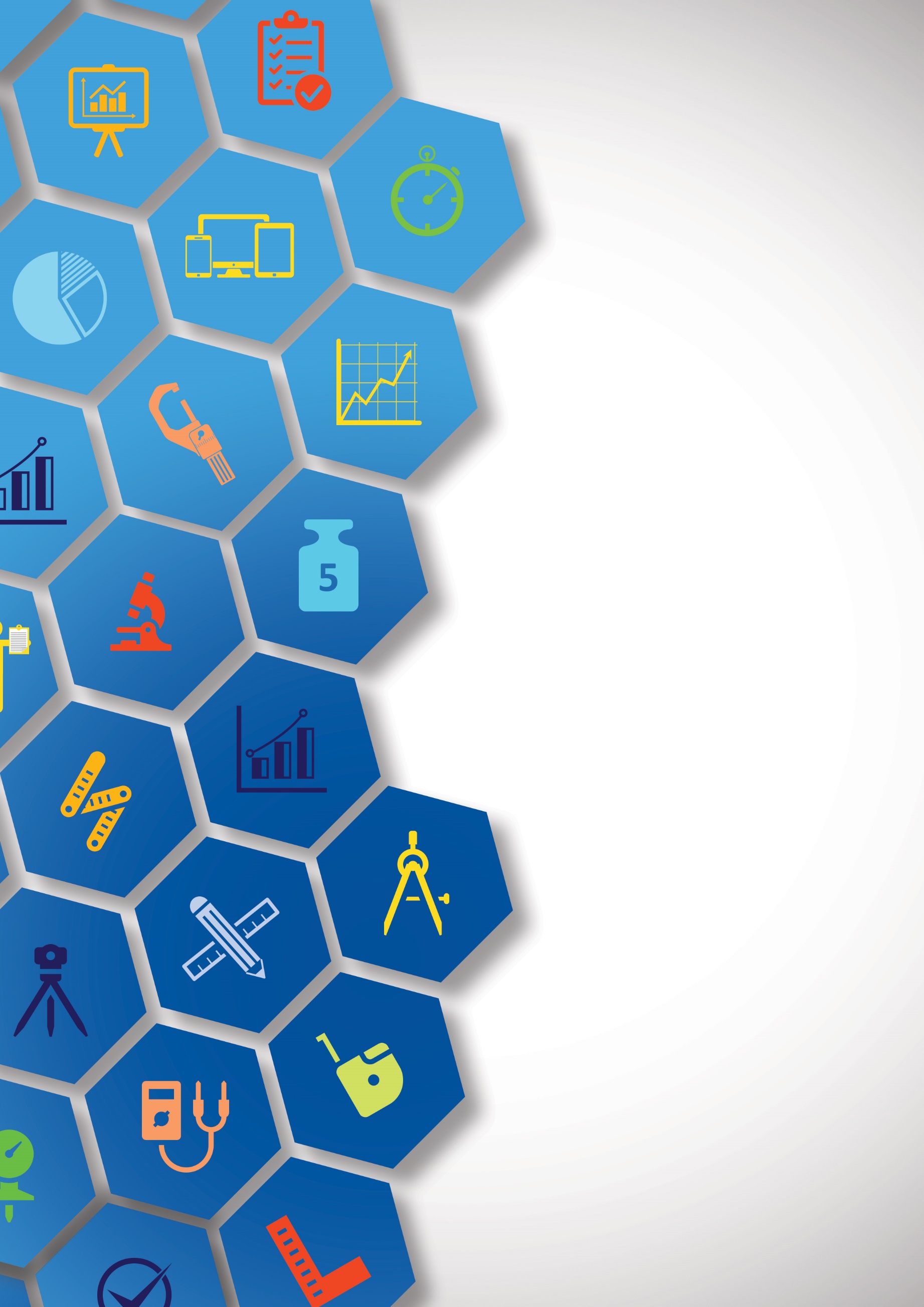 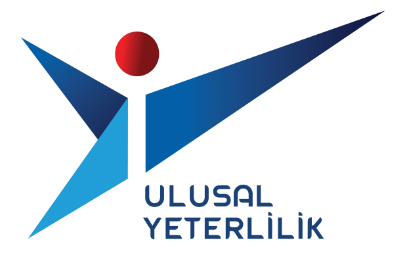 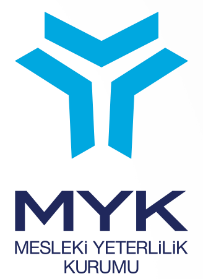 GİRİŞServis Görevlisi (Seviye 3) Ulusal Yeterliliği 19/10/2015 tarihli ve 29507 sayılı Resmi Gazete’de yayımlanan Ulusal Meslek Standartlarının ve Ulusal Yeterliliklerin Hazırlanması Hakkında Yönetmelik ve 27/11/2007 tarihli ve 26713 sayılı Resmi Gazete’de yayımlanan Mesleki Yeterlilik Kurumu Sektör Komitelerinin Kuruluş, Görev, Çalışma Usul ve Esasları Hakkında Yönetmelik hükümlerine göre MYK’nın görevlendirdiği Antalya Ticaret ve Sanayi Odası tarafından hazırlanmış, sektördeki ilgili kurum ve kuruluşların görüşleri alınarak değerlendirilmiş ve MYK Turizm, Konaklama Yiyecek-İçecek Hizmetleri Sektör Komitesi tarafından incelenip değerlendirildikten  ve  Komitenin uygun görüşü alındıktan sonra, MYK Yönetim Kurulunun 07.11.2012 tarih ve 2012/82 sayılı kararı ile onaylanmıştır. Servis Görevlisi (Seviye 3) Ulusal Yeterliliği MYK’nın görevlendirdiği TURYİD, Turizm Restoran Yatırımcıları ve Gastronomi İşletmeleri Derneği tarafından güncellenmiş ve … tarih ve … sayılı MYK Yönetim Kurulu kararı ile revize edilmiştir.TERİMLER, SİMGELER VE KISALTMALARADİSYON: Hizmet işletmelerinde sunulan hizmetin ve emtianın cins ve miktarını göstermek amacıyla düzenlenen belge, hesap pusulası. APERATİF: Yemeklerden önce alınan iştah açıcı içecekler/atıştırmalık. ARAÇ: Bir işi yapmakta veya sonuçlandırmakta gücünden yararlanılan nesne. AVRUPA DİL PORTFOLYOSU: Avrupa Konseyi tarafından Avrupa Dilleri Ortak Çerçeve Programı (The Common European Framework of Reference for Languages) kapsamında hazırlanan bireylerin dil becerilerinin, sertifikalarının, diplomalarının ve değişik dillerde edinilmiş deneyimlerinin bir kaydıdır. BAR: Sıcak, soğuk, alkollü, alkolsüz içeceklerin, kahve türevlerinin, kokteyllerin, aperatiflerin servis edildiği mekân. BARDAK:  İçecekleri tüketmekte kullanılan, genellikle camdan yapılmış araç-gereç.BARİSTA: İtalyancada kafelerde kahve ve türevleri hazırlayan ve sunan servis görevlisi. BENMARİ: Sıcak su dolu kap içinde ısıtma veya sıcak tutma tekniği. BİLDİRİMİ ZORUNLU ALERJEN MADDELER: Gluten içeren tahıllar: buğday (ör. kılçıksız buğday ve kamut), çavdar, arpa, yulaf veya bunların hibrit türleri ve bunların ürünleriKabuklular (Crustacea) ve bunların ürünleriYumurta ve yumurta ürünleriBalık ve balık ürünleriYerfıstığı ve yerfıstığı ürünleriSoya fasulyesi ve soya fasulyesi ürünleriSüt ve süt ürünleri (laktoz dahil)Sert kabuklu meyveler: Badem (Amygdalus communis L.), fındık (Corylus avellana), ceviz (Juglans regia), kaju fıstığı (Anacardium occidentale), pikan cevizi (Carya illinoiesis (Wangenh.) K. Koch), brezilya fındığı (Bertholletia excelsa), antep fıstığı (Pistacia vera), macadamia fındığı ve Queensland fındığı (Macadamia ternifolia) ve bunların ürünleriKereviz ve kereviz ürünleriHardal ve hardal ürünleriSusam tohumu ve susam tohumu ürünleriKükürt dioksit ve sülfitler (tüketime hazır veya üreticilerin talimatlarına göre hazırlanan ürünler için, toplam SO2 cinsinden hesaplanan konsantrasyonu 10 mg/kg veya 10 mg/L’den daha fazla olanlar)Acı bakla ve acı bakla ürünleriYumuşakçalar ve ürünleriBİLGİ PANOSU: Çalışanların vardiya değişimleri, görev paylaşımları ve haberleşme amacı ile kullandıkları iç iletişim aracıdır. BT: Bilgi teknolojileri. BULAŞIK MAKİNESİ: Bulaşıkları daha hızlı ve ekonomik olarak yıkamak için kullanılan makine.BUZDOLABI: Gıdaları soğuk tutarak daha uzun süre muhafaza etmeye yarayan soğutma makinesi.COCKTAIL (KOKTEYL): Çeşitli içkilerin veya içeceklerin belirli oranlarda karıştırılarak oluşturulan alkollü veya alkolsüz içecek. ÇAY MAKİNESİ: Çay demlemek için kullanılan elektrikli alet.ÇK: Çevre koruma. DEGÜSTASYON: Yiyecek ve içecekleri duyu organlarını kullanarak analiz etme, tadım.DEGÜSTATÖR: Degüstasyon işini yapan kişi, tadımcı.DEKANTE: Tortu içeren şarabın dekantasyonunu tutmak için kullanılan kap, karaf.DEZENFEKTAN: Zararlı mikroorganizmaları ve çok dirençli olmayan diğer mikroorganizmaları tahrip eden kimyasal maddeler. DOĞAL KAYNAKLAR: Su, hava, bitki örtüsü, petrol, hayvanlar, madenler.DONANIM: Ekipman. DÜZ MAŞA: Kolay alınabilen garnitürlerin veya sosların servisini yapmak için kaşığın altta çatalın üstte olduğu ve iç kısımlarının birbirine paralel olduğu tutuş şekli.ESPRESSO: Basınç altında hazırlanan İtalyan usulü kahve. E-ADİSYON: Vergi Usul Kanunu gereğince lokanta, pastane, bar, pavyon, gazino ve kafeterya gibi masada servis yapılan, gerçek usulde vergilendirilen hizmet işletmelerinin kullanmasının zorunlu olduğu ve kâğıt ortamında düzenlenen adisyon belgesinin elektronik ortamda düzenlenmiş hali.E-ARŞİV FATURA: Kâğıt ortamında düzenlenmek, muhafaza ve ibraz edilmek zorunluluğu bulunan faturanın, elektronik ortamda düzenlenmesi ve ikinci nüshasının elektronik ortamda muhafaza ve ibraz edilmesine imkân sağlayan uygulama.E-FATURA: Veri format ve standardı Gelir İdaresi Başkanlığı tarafından belirlenen, bir faturada yer alması gereken bilgilerin içerisinde yer aldığı, satıcı ve alıcı arasındaki iletiminin merkezi bir platform (GİB) üzerinden gerçekleştirildiği elektronik bir belge.FİNCAN: Genellikle çay kahve gibi sıcak içecekleri tüketmek için kullanılan kulplu veya kulpsuz kap.FLAMBE: Misafir masası önünde servis personeli tarafından uygun alkollü içeceklerle alevlendirerek pişirme tekniği.FONDÜ: Isıya dayanıklı kap içerisindeki sosun ispirto ocağı ile ısıtılarak masa üzerinde pişirilerek veya yiyecek içine batırılarak servis edilmesi. FORMLAR: Kayıt tutma, haberleşme, raporlama gibi işlemler için kullanılan sistemTeknik Servis Formu: Teknik arızaları bildirmek için kullanılan formTemizlik Kontrol Formu (Checklist): Yapılan temizlik işlemlerinin kontrolü için kullanılan formZayi Formu: Zayi olan ürünleri bildirmek için kullanılan formSipariş Formu: Eksik malzemeleri ilgili birimlerden talep etmek için kullanılan formBulunmuş Eşya Formu: Bulunan sahipsiz eşyaların buluntu bilgilerinin yer aldığı formKayıp Eşya Formu: Kayıp olduğu bildirilen eşyaların bilgilerinin bulunduğu formEşya Çıkış Formu: Misafir tarafından bırakılan hediyelerin işletmeden çıkışı için düzenlenen formFRENCH PRESS: Pistonlu kahve baskı aparatı. GARNİTÜR: Ana yemeği tamamlamak, çeşnilemek ve süslemek amacıyla yanında servis edilen yiyecekler. GIDA GÜVENLİĞİ YÖNETİM SİSTEMİ, bir organizasyonun gıda güvenliği konusunda kararlılığını gösterir ve gıda güvenliğini tehdit eden tehlikelere karşı gerekli kontrol önlemlerinin organizasyon tarafından alındığını gösteren bir araçtır. GEREÇ (MALZEME): Belirli bir işi yapmak için kullanılması gereken maddeler, materyal. GLUTEN: Buğday içerisinde yer alan ve un öz değerlerini en fazla içeren protein grubu.HİJYEN: Sağlığa zarar verecek ortamlardan korunmak için yapılacak uygulamalar ve alınan temizlik önlemlerinin tümü. ISCO: Uluslararası Standart Meslek Sınıflaması. İKLİMLENDİRME: Havanın sıcaklığının ve neminin belirli sıcaklıkta ve oranda tutulması.İSG: İş Sağlığı ve Güvenliği. İŞLETME: Yiyecek içecek servisi yapılan kâr amaçlı kuruluş.İŞLETMENİN YAPISINA GÖRE SERVİS SIRASINDA KULLANILABİLECEK MALZEMELER:  Masa örtüleri, kapak örtüsü, bez peçete, masa örtüsünün koruyucusu, sofra üstü metal malzemeler, sofra üstü porselen malzemeler, sofra üstü cam malzemeler, sofra üstü diğer servis malzemeleri, ara depolar (koltuk altı) malzeme ofisleri, ana ve yardımcı servantlar (servis istasyonu), servis arabaları, servis tepsileri, şarap kovaları, buz kovaları, sürahiler, vazolar, şamdanlar, garsonun üzerinde bulundurması gereken şahsi malzemeler, masa eteği, servis takımları, sos ve yemek benmarileri, ocaklı servis takımı, ocaklı servis arabası, servis maşaları, yedek servis takımları, tereyağlık.KALİTE: Ürün ve hizmetlerin belirlenen standartlara uygun olarak sunulması.KALİTE EL KİTABI: İşletmelerin kalite politikası, misyon, vizyon, organizasyon yapısı, bölümleri ve fonksiyonlarını özetleyen kitapçık. KALİTE YÖNETİM SİSTEMİ (KYS): Bir kuruluşu müşteri memnuniyeti ve karlılık sağlamak için sistematik ve saydam bir şekilde çalışanların da katılımı ile müşteri odaklı olarak yönetilmesi, performansının sürekli iyileştirilmesi, uygulanması ve sürdürülmesi faaliyetleri toplamı. KARAF: Şarabın dekantasyon işleminde ve rakı servisinde kullanılan cam sürahi. KAZA TÜRLERİ: Yangın, yaralanma, kesik, düşme v.b. KİŞİSEL KORUYUCU DONANIM (KKD): Çalışanı, yürütülen işten kaynaklanan, sağlık ve güvenliği etkileyen bir veya birden fazla riske karşı koruyan, çalışan tarafından giyilen, takılan veya tutulan, bu amaca uygun olarak tasarımı yapılmış tüm alet, araç, gereç ve cihazlar. KONSANTRE: İçime hazır olmayan, sulandırarak hazırlanan yoğun içecek. KONUK MEMNUNİYETİ: Konuk şartlarının karşılanıp karşılanmadığı hakkındaki müşteri algılaması ile ilgili bilgilerin izlenerek kayıt altına alınmasıdır.KROKİ: Bir yerin kuşbakışı görünüşünün ölçeksiz olarak düzlem üzerine çizimi.KUVER: Yemek takımlarının yemek yeme usullerine ve menüye (yemek sıralamasına göre) göre masa üzerine yerleştirilmesi.KVKK: Kişisel Verilerin Korunması Kanunu.MENAGE (MENAJ): Konuğun yemek anında, isteğine göre tatlandırmak için yemeğine kattığı maddeler (tuz, karabiber vb.) MENÜ: Yiyecek ve/veya içecek listesi.MESAİ: Bir günlük çalışma süresi. MISE EN PLACE: Servis ile alakalı düzen alınması. MİFLON-MOLTON: Masanın en altına serilen çuha aba-keçe gibi kumaşlardan yapılmış koruyucu örtü. OLAĞANÜSTÜ DURUM: Yangın, alkollü müşteri, kavga, gürültü vb. durumlarORYANTASYON: İşe alıştırma eğitimi. OTOMASYON: Otomatik düzeneklerle kendi kendine çalışan sistem. ÖDEME YÖNTEMLERİ: Nakit ödeme, kredi kartı ile ödeme, cepten temassız ödeme.PANO: Bilgi akışı tahtası. PORSİYON: Sağlıklı bir öğünde her yemek çeşidinden alınması gereken miktar. POS CİHAZI: Kredi kartından işlem yapılabilmesi için kullanılan ödeme noktası cihazı. POT: Çay, kahve gibi sıcak içeceklerin servisinde kullanılan kap.QR MENÜ: Dijital ortama aktarılmış menü.REŞO: Jel veya sıvı yakıtla çalışan, içine ılık su konularak üzerine yiyecek dolu kabın yerleştirilmesi ile yiyeceklerin sıcak kalmasını sağlayan araçREZERVE: Önceden ayırtılmış. RİSK: Tehlikeden kaynaklanacak kayıp, yaralanma ya da başka zararlı sonuçların meydana gelmesi ihtimali.RİSK FAKTÖRÜ: Tehlikeli durumlara yol açacak etken. RUNNER: Kapak örtüsü çeşidi.SANİTASYON: Hijyen ve sağlık koşulların oluşturulması ve devam ettirilmesi. SERVANT (SERVİS İSTASYONU): Servis personelinin servis boyunca ihtiyaç duyacağı araç ve malzemelerin konulduğu raflı dolaplar.SERVİS ARAÇ-GEREÇ VE DONANIMLARI: Servis tepsileri, cam, porselen, metal, servis takımları, buz kovaları, kül tablaları, içecek otomatları, şamdanlar vb.SERVİS ARKA ALANI (BACKGROUND): Arka planı, ofis. SERVİS DEPOSU: Serviste kullanılan tüm malzemelerin depolandığı arka alan.SERVİS MALZEMELERİ: Çatal, bıçak, kaşık, tabak, fincan, bardak vb.SERVİS SONRASI İŞLEMLER: Hesap alma, konuğu uğurlama, masayı bir sonraki servise hazırlama.SET-UP: Konukların masada kullanacağı malzemelerin tümü.SEYRELTME: Su katılarak yoğunluğun azaltılması işlemi. SİPARİŞ FİŞİ – (Captain Order) Yiyecek ve içecek siparişlerinin alınıp yazıldığı 3 veya 4 nüshadan oluşan matbu evrak.SKIRT: Bir tür masa eteği. SLIP: Pos cihazından yazdırılan ödemenin yapıldığına dair belge. SOFT DRINK: Alkolsüz içecek.SON KULLANMA TARİHİ (SKT): Ürünün en son hangi tarihe kadar bozulmadan kullanılabileceği.STANDART: Bir işletmede bir ürünü veya bir çalışma yöntemini belirlemek için konulmuş kural.SÜMEN: Hesap götürülürken adisyonun içine konduğu servis malzemesi.SÜRAHİ (PITCHER-JUG): Genelde cam veya plastikten yapılan, içine içecek koymaya yarayan kap.TAMPER: Toz maddelerin kalıba sığdırılmasını ve seviyelerinin ayarlanması için kullanılan alet. TAŞIYICI: Hastalık etkeni mikroorganizmayı kendisinde hastalık belirtileri oluşturmayacak şekilde taşıyan kişi. TATBİKAT: Olağanüstü durumların canlandırılması. TEHLİKE: Var olan ya da dışardan gelebilecek zarar veya hasar verme potansiyeli.TEHLİKE ANALİZİ: Tehlike faktörlerinin ve oluşma olasılıklarının bir arada gerçekleşme durumunda neden olacağı etkinin ölçülmesi. TEHLİKELİ DURUMLARA NEDEN OLAN ÇEVRESEL RİSK FAKTÖRLERİ: Kimyasal ve biyolojik atık kalıntıları, çevreye zararlı maddeler (radyoaktif v.b.)TERS MAŞA: Zor kavranabilen bazı yiyecek veya garnitürlerin servisini yapmak için kaşığın altta çatalın üstte olduğu ve uç kısımlarının birbirine bakar şekilde olduğu tutuş şekli.TİRBUŞON: Şarap etiketini çıkarmaya ve şarap mantarını şişeden çıkarmak için kullanılan alet. TRANŞ LİMONU: İnce dilimlenerek servis edilen limon. ULUSAL MESLEK STANDARDI: Bir mesleğin başarı ile icra edilebilmesi için, Mesleki Yeterlilik Kurumu (MYK) tarafından kabul edilen, gerekli bilgi, beceri, tavır ve tutumları gösteren başarı göstergeleri. ULUSAL MESLEKİ YETERLİLİK: Yetkilendirilmiş belgelendirme kuruluşlarınca yapılan değerlendirmelerle tespit edilen ve MYK tarafından onaylanarak ulusal yeterlilik çerçevesine yerleştirilen, bireyin sahip olması gereken bilgi, beceri ve yetkinlik. ÜNİFORMA: İş kıyafeti.VARDİYA: Çalışma zaman aralığı.VEGAN: Hayvansal gıda tüketmeyen kişi.VEJETERYAN: Et ürünleri tüketmeyen kişi.ZAYİ: Kullanılmayacak durumda olan.YETERLİLİK BİRİMİ EKLERİEK [A1]-1: Yeterlilik Biriminin Kazandırılması için Tavsiye Edilen Eğitime İlişkin Bilgiler1. İş süreçlerinde İSG, acil durum ve çevre koruma 1.1. İSG talimatları 1.2. Acil durum talimatları 1.3. İSG talimatlarının iş süreçlerinde uygulanması 1.4. Acil durum talimatlarının iş süreçlerinde uygulanması 1.5. İş süreçlerinde kullanılan araç, gereç, ekipmanların üzerinde yer alan sağlık ve güvenlik işaretleri 1.6. İş süreçlerinde kullanılan KKD’ler 1.7. Risk ve tehlike kavramları 1.8. Risk ve tehlikelere karşı yapılacak işlemler ve işlemlerin uygulanması 1.9. Çalışma ortamındaki kimyasalların muhafaza koşulları 1.10. Çevre koruma talimatları 1.11.Çevre koruma talimatlarının iş süreçlerinde uygulanması 1.12. Çevresel tehlike ve riskler ile alınacak önlemler2. Gıda güvenilirliği ve iş organizasyonu 2.1. HACCP Prensipleri 2.2. Genel hijyen kuralları2.3. İş sürecinde kullanılan rapor ve formlar2.4. İş süreçlerinde kişisel sağlık ve hijyen önlemleri3. Kalite yönetimi sistemi	3.1 Kalite yönetim prensipleri	3.2 Kalite hedefleri	3.3 Kalite prosedürleri	3.4 Kalite formları	3.5 İş akışı4. Misafir memnuniyeti ve şikâyet yönetimi	4.1 Müşteri ile iletişim4.2 Etkili iletişim	4.3 Müşteri odaklılık	4.4 Müşteri memnuniyeti	4.5 Şikâyet yönetimiEK [A1]-2: Yeterlilik Biriminin Ölçme ve Değerlendirmesinde Kullanılacak Kontrol Listesia) BİLGİLERYETERLİLİK BİRİMİ EKLERİEK [A2]-1: Yeterlilik Biriminin Kazandırılması için Tavsiye Edilen Eğitime İlişkin Bilgilerİletişim becerileriGörev tanımlarıİş akışıTemel bilgisayar bilgisiTemel iş sağlığı ve güvenliği mevzuatı Acil durum talimatlarıTehlike tanımlamaRisk belirlemeİş güvenliği ve sağlığı mevzuatıHijyen ve sanitasyonHACCP prensipleriGıda güvenliğiKalite yönetim sistemiKalite kayıtlarıFormlarYiyecek- İçecek malzemeleriKuver malzemeleriMenaj takımları Servis malzemeleriTemizlik malzemeleriKimyasal temizleyicilerDezenfektan kullanımıEK [A2]-2: Yeterlilik Biriminin Ölçme ve Değerlendirmesinde Kullanılacak Kontrol ListesiBİLGİLERb) BECERİ VE YETKİNLİKLER(*) Performans sınavında başarılması zorunlu kritik adımlar. 
YETERLİLİK BİRİMİ EKLERİEK [A3]-1: Yeterlilik Biriminin Kazandırılması için Tavsiye Edilen Eğitime İlişkin BilgilerEtkili İletişimHijyen ve SanitasyonTemel MatematikTemel Bilgisayar KullanımıYiyecek-İçecek ServisiTemel İş Sağlığı ve Güvenliği MevzuatıAcil Durum TalimatlarıTehlike Tanımlama, Risk Belirlemeİş Sağlığı ve Güvenliği MevzuatıKalite Yönetim SistemiKalite KayıtlarıZayi Raporu FormuMüşteri Memnuniyeti ve Şikâyeti Yönetim SistemiMüşteri ile İletişimMüşteri OdaklılıkŞikâyet YönetimiMüşteri MemnuniyetiEK [A3]-2: Yeterlilik Biriminin Ölçme ve Değerlendirmesinde Kullanılacak Kontrol Listesia) BİLGİLERb) BECERİ VE YETKİNLİKLER(*) Performans sınavında başarılması zorunlu kritik adımlar. 
YETERLİLİK BİRİMİ EKLERİEK [A4]-1: Yeterlilik Biriminin Kazandırılması için Tavsiye Edilen Eğitime İlişkin BilgilerHijyen ve SanitasyonEtkili İletişimTemel İSG MevzuatıAcil Durum TalimatlarıTehlike Tanımlama, Risk Belirlemeİş Sağlığı ve Güvenliği MevzuatıYiyecek ServisiBaşlangıç Yiyecekleri ServisiAra SıcaklarSalata ServisiAna YemeklerTatlı ve MeyvelerYiyecek Servisinde İş AkışıYiyecek Servisi MalzemeleriKuver MalzemeleriMenaj TakımlarıSıcak İçecek ServisiÇay ServisiTürk Kahvesi ServisiEspresso ServisiFiltre Kahve ServisiFrench Press ServisiSoğuk İçecek ServisiBeyaz/Pembe Şarap ServisiKöpüklü Şarap ServisiKırmızı Şarap ServisiBira ServisiYüksek Alkollü İçecek ServisiAlkolsüz İçecek ServisiEK [A4]-2: Yeterlilik Biriminin Ölçme ve Değerlendirmesinde Kullanılacak Kontrol ListesiBİLGİLERb)   BECERİ VE YETKİNLİKLER(*) Performans sınavında başarılması zorunlu kritik adımlar. 
YETERLİLİK BİRİMİ EKLERİEK [A5]-1: Yeterlilik Biriminin Kazandırılması için Tavsiye Edilen Eğitime İlişkin BilgilerHijyen ve sanitasyonTemizlik kimyasallarının kullanımıYüzey özellikleriKimyasalların kullanımında dikkat edilmesi gerekenlerTemel İSG mevzuatıİş kanunu mevzuatıRisk ve tehlike durumlarıKKD çeşitleri ve kullanımıAcil durumlarda yapılması gerekenlerİlk yardım ve kurtarmaYangınServis materyalleriServis araç-gereç ve donanımlarıServis malzemeleriKuver ve menaj içerikleriFormlarKayıp eşya formuBulunmuş eşya formuEşya çıkış formuTemel bilgisayar becerisiMüşteri memnuniyetiMüşteri odaklılıkEtkili iletişimMüşteri memnuniyetiİş akışıPeriyodik Temizlik ve Bakım Programı TalimatlarıHaşere önleme talimatlarıBakım talimatlarıAraç-gereç ve donanımların bakım ve temizliğiMasa ve salon düzeniHesap alma prosedürleriKalite Yönetim SistemiKalite İzlekleriGörev TanımlarıKalite TalimatlarıEK [A5]-2: Yeterlilik Biriminin Ölçme ve Değerlendirmesinde Kullanılacak Kontrol Listesia) BİLGİLERb) BECERİ VE YETKİNLİKLER(*) Performans sınavında başarılması zorunlu kritik adımlar. 
YETERLİLİK BİRİMİ EKLERİEK [B1]-1: Yeterlilik Biriminin Kazandırılması için Tavsiye Edilen Eğitime İlişkin BilgilerYukarıdaki öğrenme çıktılarında belirtilen; dinleme, okuma, karşılıklı konuşma, sözlü anlatım ve yazılı anlatım becerilerine ilişkin düzeyler; 17 Ekim 2000 tarihinde, dil yeterliliklerinin belirlenmesi için kullanılması kararlaştırılan Avrupa Dil Portfolyosunda yer alan dil yeterliliği ölçütlerindeki (A1-C2) arasındaki düzeylerdir.EK [B1]-2: Yeterlilik Biriminin Ölçme ve Değerlendirmesinde Kullanılacak Kontrol ListesiYETERLİLİK EKLERİEK 1: Ulusal Yeterlilik Hazırlama Ekibi ve Teknik Çalışma Grubu Üyeleri*Yalnızca meslekle ilgili olan eğitim/deneyim bilgilerine yer verilecektir.EK2: Görüş İstenen Kişi, Kurum ve KuruluşlarÇalışma ve Sosyal Güvenlik Bakanlığı (İş Sağlığı ve Güvenliği Genel Müdürlüğü)MEB Mesleki ve Teknik Eğitim Genel MüdürlüğüMEB Hayat Boyu Öğrenme Genel MüdürlüğüMEB Yenilik ve Eğitim Teknolojileri Genel MüdürlüğüTürkiye İş Kurumu (İş ve Meslek Danışmanlığı Dairesi Başkanlığı)Türkiye İstatistik Kurumu (TÜİK)Yükseköğretim Kurulu Başkanlığı (YÖK)Türkiye Odalar ve Borsalar Birliği (TOBB)Türkiye Esnaf ve Sanatkârları Konfederasyonu (TESK)Devrimci İşçi Sendikaları Konfederasyonu (DİSK)Hak-İş KonfederasyonuTürkiye İşçi Sendikaları Konfederasyonu (TURK-İŞ)Türkiye İşveren Sendikaları Konfederasyonu (TİSK)Ankara Ticaret Odası (ATO)İstanbul Ticaret Odası (İTO)Antalya Ticaret ve Sanayi Odası Eğitim Araştırma ve Kültür Vakfı İktisadi İşletmesi Mesleki Sınav ve Sertifika MerkeziKalitesert Uluslararası Belgelendirme Denetim ve Dış Ticaret Limited ŞirketiÇelik Akademi Belgelendirme Eğitim Limited ŞirketiAcademyworld Mesleki Yeterlilik ve Belgelendirme Merkezi Limited ŞirketiChef Ali Eğitim Gıda Turizm Mesleki Belgelendirme İnşaat Fotoğrafçılık Ticaret Anonim ŞirketiDevrimci Turizm İşçileri Sendikası (DEV.TURİZM-İŞ)Türkiye Otel, Lokanta ve Eğlence Yerleri İşçileri Sendikası (OLEYİS)Turizm, Eğlence ve Hizmet İşçileri Sendikası (TEHİS)Turizm, Eğlence, Konaklama ve Dinlenme Yerleri İşçileri Sendikası (TEK-İŞ)Türkiye Otel, Lokanta, Dinlenme Yerleri İşçileri Sendikası (TOLEYİS)Türk Ağır Sanayii ve Hizmet Sektörü Kamu İşverenleri Sendikası (TÜHİS)Turizm Otel Yöneticileri Derneği (TUROYD)Türkiye Turizm Yatırımcıları Derneği (TTYD)Türkiye Otelciler Birliği (TÜROB)Türkiye Otelciler Federasyonu (TÜROFED)Tüm Restoran ve Turizmciler Derneği (TÜRES)Mutfak Sanatları AkademisiUsla Uluslararası Servis ve Lezzet AkademisiArel Üniversitesi Turizm ve Otel İşletmeciliği Bölümü Meslek Yüksek OkuluAydın Adnan Menderes ÜniversitesiBeykent ÜniversitesiBilgi ÜniversitesiÖzyeğin Üniversitesi Bolu Abant İzzet Baysal Üniversitesi Ege ÜniversitesiEtiler Mesleki ve Teknik Anadolu Lisesiİstanbul Kültür ÜniversitesiMarmara ÜniversitesiTekirdağ Namık Kemal ÜniversitesiOndokuz Mayıs ÜniversitesiEdition HotelAvantgarde CollectionDivan OtelSwissotel The BosphorusPoint HotelMaçakızı HotelFour Seasons Hotels and ResortsÇırağan Palace KempinskiDedeman HotelsHoliday Inn İstanbul CityBodrum La Blanche Resort HotelNovotelRaffles HotelsThe Ritz-CarltonRixos Downtown AntalyaShangri-La BosphorusWyndham Grand LeventWyndham Grand KalamışBTA Food&Services GroupKöşebaşı Ocakbaşı ve KebapBisquitte PiazzaBanyan Restaurant – Soul GroupHealin FoodsMidpointBay DönerUlus 29 – D-ream GroupNeolokalBeymen BrasserieBig ChefsMa’naHappy Moon’sSunset7 Mehmet RestoranMiklaAlcoholocoDeveli RestaurantYengeç Restaurant UrlaGrill PolonezOd UrlaSushicoNalia Karadeniz MutfağıOnbaşılar KebapDel MareLa BoomSortieTavuk DünyasıHuqqaEK3: MYK Sektör Komitesi Üyeleri ve UzmanlarEK 4: MYK Yönetim Kurulu Üyeleri12UY0093-3 SERVİS GÖREVLİSİ ULUSAL YETERLİLİĞİ12UY0093-3 SERVİS GÖREVLİSİ ULUSAL YETERLİLİĞİ12UY0093-3 SERVİS GÖREVLİSİ ULUSAL YETERLİLİĞİ1YETERLİLİĞİN ADIServis Görevlisi2REFERANS KODU12UY0093-33SEVİYE34ULUSLARARASI SINIFLANDIRMADAKİ YERİISCO 08: 5131 (Garsonlar)5TÜR-6KREDİ DEĞERİ-7A) YAYIN TARİHİ07.11.20127B) REVİZYON NORev No: 027C) REVİZYON TARİHİ8AMAÇServis Görevlisi (Seviye 3) mesleğinin nitelikli kişiler tarafından yürütülmesi ve çalışmalarda kalitenin artırılması için; Adayların sahip olması gereken nitelikleri, bilgi, beceri ve yetkinlikleri tanımlamak, Adayların, geçerli ve güvenilir bir belge ile mesleki yeterliliğini kanıtlamasına olanak vermek, Eğitim sistemine, sınav ve belgelendirme kuruluşlarına referans ve kaynak oluşturmaktır.9YETERLİLİĞE KAYNAK TEŞKİL EDEN MESLEK STANDART(LAR)I YETERLİLİĞE KAYNAK TEŞKİL EDEN MESLEK STANDART(LAR)I Servis Görevlisi (Seviye 3) Ulusal Meslek Standardı – 10UMS0049–3 Servis Görevlisi (Seviye 3) Ulusal Meslek Standardı – 10UMS0049–3 Servis Görevlisi (Seviye 3) Ulusal Meslek Standardı – 10UMS0049–3 10YETERLİLİK SINAVINA GİRİŞ ŞART(LAR)IYETERLİLİK SINAVINA GİRİŞ ŞART(LAR)IBu yeterliliğin sınavına giriş için herhangi bir şart aranmamaktadır.Bu yeterliliğin sınavına giriş için herhangi bir şart aranmamaktadır.Bu yeterliliğin sınavına giriş için herhangi bir şart aranmamaktadır.11YETERLİLİĞİN YAPISIYETERLİLİĞİN YAPISI 11-a) Zorunlu Birimler  11-a) Zorunlu Birimler  11-a) Zorunlu Birimler 12UY0093-3/A1 İSG Faaliyetleri, Çevre Koruma Mevzuatı, Gıda Güvenliği ve Kalite Yönetimi 12UY0093-3/A2 İş Organizasyonu ve Servis Öncesi İşlemler12UY0093-3/A3 Servis İşlemleri12UY0093-3/A4 Yiyecek İçecek Servisi12UY0093-3/A5 Servis Sonrası, Gün/Vardiya Sonu ve Periyodik İşlemler 12UY0093-3/A1 İSG Faaliyetleri, Çevre Koruma Mevzuatı, Gıda Güvenliği ve Kalite Yönetimi 12UY0093-3/A2 İş Organizasyonu ve Servis Öncesi İşlemler12UY0093-3/A3 Servis İşlemleri12UY0093-3/A4 Yiyecek İçecek Servisi12UY0093-3/A5 Servis Sonrası, Gün/Vardiya Sonu ve Periyodik İşlemler 12UY0093-3/A1 İSG Faaliyetleri, Çevre Koruma Mevzuatı, Gıda Güvenliği ve Kalite Yönetimi 12UY0093-3/A2 İş Organizasyonu ve Servis Öncesi İşlemler12UY0093-3/A3 Servis İşlemleri12UY0093-3/A4 Yiyecek İçecek Servisi12UY0093-3/A5 Servis Sonrası, Gün/Vardiya Sonu ve Periyodik İşlemler  11-b) Seçmeli Birimler  11-b) Seçmeli Birimler  11-b) Seçmeli Birimler 12UY0093-3/B1Yabancı Dil 12UY0093-3/B1Yabancı Dil 12UY0093-3/B1Yabancı Dil  11-c) Birimlerin Gruplandırılma Alternatifleri  11-c) Birimlerin Gruplandırılma Alternatifleri  11-c) Birimlerin Gruplandırılma Alternatifleri Adayın yeterlilik belgesi alabilmesi için zorunlu yeterlilik birimlerinin tamamından başarılı olması gereklidir.Adayın yeterlilik belgesi alabilmesi için zorunlu yeterlilik birimlerinin tamamından başarılı olması gereklidir.Adayın yeterlilik belgesi alabilmesi için zorunlu yeterlilik birimlerinin tamamından başarılı olması gereklidir.12ÖLÇME VE DEĞERLENDİRMEÖLÇME VE DEĞERLENDİRMEServis Görevlisi (Seviye 3) Mesleki Yeterlilik Belgesini elde etmek isteyen adaylar birimlerde tanımlanan sınavlara tabi tutulur. Adayların yeterlilik belgesini alabilmeleri için birimlerde tanımlanan sınavlardan başarılı olmaları şartı vardır. Yeterlilik birimlerindeki teorik ve performansa dayalı sınavlar her bir birim için ayrı ayrı yapılabileceği gibi birlikte de yapılabilir. Ancak her birimin değerlendirmesi bağımsız yapılmalıdır. Yeterlilik birimlerinin geçerlilik süresi, birimin başarıldığı tarihten itibaren 2 yıldır.  Yeterlilik birimlerinin birleştirilerek bir yeterliliğin elde edilebilmesi için tüm birimlerin geçerliliğini koruyor olması gerekmektedir.Servis Görevlisi (Seviye 3) Mesleki Yeterlilik Belgesini elde etmek isteyen adaylar birimlerde tanımlanan sınavlara tabi tutulur. Adayların yeterlilik belgesini alabilmeleri için birimlerde tanımlanan sınavlardan başarılı olmaları şartı vardır. Yeterlilik birimlerindeki teorik ve performansa dayalı sınavlar her bir birim için ayrı ayrı yapılabileceği gibi birlikte de yapılabilir. Ancak her birimin değerlendirmesi bağımsız yapılmalıdır. Yeterlilik birimlerinin geçerlilik süresi, birimin başarıldığı tarihten itibaren 2 yıldır.  Yeterlilik birimlerinin birleştirilerek bir yeterliliğin elde edilebilmesi için tüm birimlerin geçerliliğini koruyor olması gerekmektedir.Servis Görevlisi (Seviye 3) Mesleki Yeterlilik Belgesini elde etmek isteyen adaylar birimlerde tanımlanan sınavlara tabi tutulur. Adayların yeterlilik belgesini alabilmeleri için birimlerde tanımlanan sınavlardan başarılı olmaları şartı vardır. Yeterlilik birimlerindeki teorik ve performansa dayalı sınavlar her bir birim için ayrı ayrı yapılabileceği gibi birlikte de yapılabilir. Ancak her birimin değerlendirmesi bağımsız yapılmalıdır. Yeterlilik birimlerinin geçerlilik süresi, birimin başarıldığı tarihten itibaren 2 yıldır.  Yeterlilik birimlerinin birleştirilerek bir yeterliliğin elde edilebilmesi için tüm birimlerin geçerliliğini koruyor olması gerekmektedir.13DEĞERLENDİRİCİ ÖLÇÜTLERİDEĞERLENDİRİCİ ÖLÇÜTLERİDeğerlendiricilerin aşağıdaki şartlardan en az birini sağlaması gerekmektedir:a) Turizm veya Yiyecek-İçecek alanında en az lisans düzeyinde eğitimini tamamlamış ve en az 2 yıl sektörde hizmet vermiş olmak, b) Yükseköğretim veya ortaöğretim Kurumlarında yiyecek içecek hizmetleri alanında en az 5 yıl teorik ve uygulamalı eğitimi vermiş olmak. c) Yiyecek içecek servisi alanında en az 3 yıl eğitmen veya yönetici pozisyonunda çalışmış olmak.Yukarıdaki özelliklere sahip olan ve ölçme ve değerlendirme sürecinde görev alacak değerlendiricilere; ilgili alanda yetkilendirilmiş kuruluşlar tarafından mesleki yeterlilik sistemi, kişinin görev alacağı ulusal yeterlilik(ler), ilgili ulusal meslek standart (lar)ı, ölçme-değerlendirme ve ölçme-değerlendirmede kalite güvencesi konularında eğitim sağlanmalıdır.Değerlendiricilerin aşağıdaki şartlardan en az birini sağlaması gerekmektedir:a) Turizm veya Yiyecek-İçecek alanında en az lisans düzeyinde eğitimini tamamlamış ve en az 2 yıl sektörde hizmet vermiş olmak, b) Yükseköğretim veya ortaöğretim Kurumlarında yiyecek içecek hizmetleri alanında en az 5 yıl teorik ve uygulamalı eğitimi vermiş olmak. c) Yiyecek içecek servisi alanında en az 3 yıl eğitmen veya yönetici pozisyonunda çalışmış olmak.Yukarıdaki özelliklere sahip olan ve ölçme ve değerlendirme sürecinde görev alacak değerlendiricilere; ilgili alanda yetkilendirilmiş kuruluşlar tarafından mesleki yeterlilik sistemi, kişinin görev alacağı ulusal yeterlilik(ler), ilgili ulusal meslek standart (lar)ı, ölçme-değerlendirme ve ölçme-değerlendirmede kalite güvencesi konularında eğitim sağlanmalıdır.Değerlendiricilerin aşağıdaki şartlardan en az birini sağlaması gerekmektedir:a) Turizm veya Yiyecek-İçecek alanında en az lisans düzeyinde eğitimini tamamlamış ve en az 2 yıl sektörde hizmet vermiş olmak, b) Yükseköğretim veya ortaöğretim Kurumlarında yiyecek içecek hizmetleri alanında en az 5 yıl teorik ve uygulamalı eğitimi vermiş olmak. c) Yiyecek içecek servisi alanında en az 3 yıl eğitmen veya yönetici pozisyonunda çalışmış olmak.Yukarıdaki özelliklere sahip olan ve ölçme ve değerlendirme sürecinde görev alacak değerlendiricilere; ilgili alanda yetkilendirilmiş kuruluşlar tarafından mesleki yeterlilik sistemi, kişinin görev alacağı ulusal yeterlilik(ler), ilgili ulusal meslek standart (lar)ı, ölçme-değerlendirme ve ölçme-değerlendirmede kalite güvencesi konularında eğitim sağlanmalıdır.14BELGE GEÇERLİLİK SÜRESİBelgenin geçerlilik süresi beş (5) yıldır.15GÖZETİM SIKLIĞI-16BELGE YENİLEMEDE UYGULANACAK ÖLÇME-
DEĞERLENDİRME YÖNTEMİBeş (5) yıllık geçerlilik süresinin sonunda belge sahibinin performansı aşağıda tanımlanan yöntemlerden en az biri kullanılarak değerlendirmeye tabi tutulur;a) 5 yıl belge geçerlilik süresi içerisinde toplamda en az iki yıl veya son altı ay boyunca ilgili alanda çalıştığını gösteren kayıtları (hizmet dökümü (referans mektubu ile desteklenebilir), sözleşme veya fatura sunmak)b) Yeterlilik kapsamında yer alan yeterlilik birimleri için tanımlanan uygulama sınavlarına katılmak. Değerlendirme sonucu olumlu olan adayların belge geçerlilik süreleri 5 yıl daha uzatılır.17MESLEKTE YATAY ve DİKEY İLERLEME YOLLARI-18YETERLİLİĞİ GELİŞTİREN KURULUŞ(LAR)Geliştiren: Antalya Ticaret ve Sanayi Odası Güncelleyen: TURYİD, Turizm Restoran Yatırımcıları ve Gastronomi İşletmeleri Derneği19YETERLİLİĞİ DOĞRULAYAN SEKTÖR KOMİTESİMYK Turizm, Konaklama, Yiyecek-İçecek Hizmetleri Sektör Komitesi20MYK YÖNETİM KURULU ONAY TARİHİ ve SAYISIİlk Onay: 07/11/2012 –2012/8201 No’lu Revizyon: 23/07/2014 –2014/5302 No’lu Revizyon:12UY0093-3/A1 İSG FAALİYETLERİ, ÇEVRE KORUMA MEVZUATI, GIDA GÜVENLİĞİ VE KALİTE YÖNETİMİ YETERLİLİK BİRİMİ12UY0093-3/A1 İSG FAALİYETLERİ, ÇEVRE KORUMA MEVZUATI, GIDA GÜVENLİĞİ VE KALİTE YÖNETİMİ YETERLİLİK BİRİMİ12UY0093-3/A1 İSG FAALİYETLERİ, ÇEVRE KORUMA MEVZUATI, GIDA GÜVENLİĞİ VE KALİTE YÖNETİMİ YETERLİLİK BİRİMİ1YETERLİLİK BİRİMİ ADIİSG Faaliyetleri, Çevre Koruma Mevzuatı, Gıda Güvenliği ve Kalite Yönetim Sistemi2REFERANS KODU12UY0093-3/A13SEVİYE34KREDİ DEĞERİ-5A) YAYIN TARİHİ07.11.20125B) REVİZYON NORev. No: 025C) REVİZYON TARİHİ6 YETERLİLİK BİRİMİNE KAYNAK TEŞKİL EDEN MESLEK STANDARDI YETERLİLİK BİRİMİNE KAYNAK TEŞKİL EDEN MESLEK STANDARDIServis Görevlisi (Seviye 3) Ulusal Meslek Standardı – 10UMS0049–3 Servis Görevlisi (Seviye 3) Ulusal Meslek Standardı – 10UMS0049–3 Servis Görevlisi (Seviye 3) Ulusal Meslek Standardı – 10UMS0049–3 7 ÖĞRENME KAZANIMLARI ÖĞRENME KAZANIMLARIÖğrenme Kazanımı 1: İş süreçlerinde İSG ve çevre koruma risklerini ve önlemlerini açıklar. Alt Öğrenme Kazanımları:1.1: Çalışma süreçlerindeki olası tehlike ve riskler ile İSG önlemlerini açıklar.1.2: Acil durumlarda uygun davranış ve önlemleri ayırt eder.1.3: Çalışma ortamında atıkların bertarafına yönelik yöntem ve prosedürleri açıklar.Öğrenme Kazanımı 2: Sağlık ve hijyeni sağlamaya yönelik kural ve prosedürleri açıklar.Alt Öğrenme Kazanımları:2.1: Kişisel hijyen ve sağlığını korumaya yönelik önlem ve uygulamaları açıklar.2.2: Çalışma ortamının hijyen ve sanitasyon kurallarını sağlamaya yönelik önlem ve uygulamaları açıklar.Öğrenme Kazanımı 3: Gıda Güvenliği ve Kalite Yönetim Sistemi ile ilgili faaliyetleri açıklar.Alt Öğrenme Kazanımları:3.1: Sorumluluğundaki işlerin gıda güvenliğini belirleyen yasal mevzuatı açıklar.3.2: Sorumluluğundaki işleri kalite yönetim sistemine göre açıklar. Öğrenme Kazanımı 1: İş süreçlerinde İSG ve çevre koruma risklerini ve önlemlerini açıklar. Alt Öğrenme Kazanımları:1.1: Çalışma süreçlerindeki olası tehlike ve riskler ile İSG önlemlerini açıklar.1.2: Acil durumlarda uygun davranış ve önlemleri ayırt eder.1.3: Çalışma ortamında atıkların bertarafına yönelik yöntem ve prosedürleri açıklar.Öğrenme Kazanımı 2: Sağlık ve hijyeni sağlamaya yönelik kural ve prosedürleri açıklar.Alt Öğrenme Kazanımları:2.1: Kişisel hijyen ve sağlığını korumaya yönelik önlem ve uygulamaları açıklar.2.2: Çalışma ortamının hijyen ve sanitasyon kurallarını sağlamaya yönelik önlem ve uygulamaları açıklar.Öğrenme Kazanımı 3: Gıda Güvenliği ve Kalite Yönetim Sistemi ile ilgili faaliyetleri açıklar.Alt Öğrenme Kazanımları:3.1: Sorumluluğundaki işlerin gıda güvenliğini belirleyen yasal mevzuatı açıklar.3.2: Sorumluluğundaki işleri kalite yönetim sistemine göre açıklar. Öğrenme Kazanımı 1: İş süreçlerinde İSG ve çevre koruma risklerini ve önlemlerini açıklar. Alt Öğrenme Kazanımları:1.1: Çalışma süreçlerindeki olası tehlike ve riskler ile İSG önlemlerini açıklar.1.2: Acil durumlarda uygun davranış ve önlemleri ayırt eder.1.3: Çalışma ortamında atıkların bertarafına yönelik yöntem ve prosedürleri açıklar.Öğrenme Kazanımı 2: Sağlık ve hijyeni sağlamaya yönelik kural ve prosedürleri açıklar.Alt Öğrenme Kazanımları:2.1: Kişisel hijyen ve sağlığını korumaya yönelik önlem ve uygulamaları açıklar.2.2: Çalışma ortamının hijyen ve sanitasyon kurallarını sağlamaya yönelik önlem ve uygulamaları açıklar.Öğrenme Kazanımı 3: Gıda Güvenliği ve Kalite Yönetim Sistemi ile ilgili faaliyetleri açıklar.Alt Öğrenme Kazanımları:3.1: Sorumluluğundaki işlerin gıda güvenliğini belirleyen yasal mevzuatı açıklar.3.2: Sorumluluğundaki işleri kalite yönetim sistemine göre açıklar. 8 ÖLÇME VE DEĞERLENDİRME ÖLÇME VE DEĞERLENDİRME 8 a) Teorik Sınav 8 a) Teorik Sınav 8 a) Teorik Sınav(T1) Çoktan Seçmeli Sınav: A1 birimine yönelik teorik sınav Ek A1-2’de yer alan “Bilgiler” kontrol listesine göre gerçekleştirilir. Teorik sınavda adaylara her bir bilgi ifadesine bir sorunun karşılık geldiği 14 soruluk 4 seçenekli çoktan seçmeli ve her biri eşit puan değerinde yazılı sınav (T1) uygulanmalıdır. Çoktan seçmeli sorularla düzenlenmiş sınavda yanlış cevaplandırılan sorulardan herhangi bir puan indirimi yapılmaz. Sınavda adaylara her soru için ortalama 1,5-2 dakika zaman verilir. Yazılı sınavda soruların en az %70’ine doğru yanıt veren aday başarılı sayılır. Sınav soruları, bu birimde teorik sınav ile ölçülmesi öngörülen tüm bilgi ifadelerini (Ek A1-2) ölçmelidir.(T1) Çoktan Seçmeli Sınav: A1 birimine yönelik teorik sınav Ek A1-2’de yer alan “Bilgiler” kontrol listesine göre gerçekleştirilir. Teorik sınavda adaylara her bir bilgi ifadesine bir sorunun karşılık geldiği 14 soruluk 4 seçenekli çoktan seçmeli ve her biri eşit puan değerinde yazılı sınav (T1) uygulanmalıdır. Çoktan seçmeli sorularla düzenlenmiş sınavda yanlış cevaplandırılan sorulardan herhangi bir puan indirimi yapılmaz. Sınavda adaylara her soru için ortalama 1,5-2 dakika zaman verilir. Yazılı sınavda soruların en az %70’ine doğru yanıt veren aday başarılı sayılır. Sınav soruları, bu birimde teorik sınav ile ölçülmesi öngörülen tüm bilgi ifadelerini (Ek A1-2) ölçmelidir.(T1) Çoktan Seçmeli Sınav: A1 birimine yönelik teorik sınav Ek A1-2’de yer alan “Bilgiler” kontrol listesine göre gerçekleştirilir. Teorik sınavda adaylara her bir bilgi ifadesine bir sorunun karşılık geldiği 14 soruluk 4 seçenekli çoktan seçmeli ve her biri eşit puan değerinde yazılı sınav (T1) uygulanmalıdır. Çoktan seçmeli sorularla düzenlenmiş sınavda yanlış cevaplandırılan sorulardan herhangi bir puan indirimi yapılmaz. Sınavda adaylara her soru için ortalama 1,5-2 dakika zaman verilir. Yazılı sınavda soruların en az %70’ine doğru yanıt veren aday başarılı sayılır. Sınav soruları, bu birimde teorik sınav ile ölçülmesi öngörülen tüm bilgi ifadelerini (Ek A1-2) ölçmelidir. 8 b) Performansa Dayalı Sınav 8 b) Performansa Dayalı Sınav 8 b) Performansa Dayalı SınavBu birimde performansa dayalı sınav yapılmayacaktır.Bu birimde performansa dayalı sınav yapılmayacaktır.Bu birimde performansa dayalı sınav yapılmayacaktır. 8 c) Ölçme ve Değerlendirmeye İlişkin Diğer Koşullar 8 c) Ölçme ve Değerlendirmeye İlişkin Diğer Koşullar 8 c) Ölçme ve Değerlendirmeye İlişkin Diğer KoşullarAdayın söz konusu birimden başarılı sayılması için T1 sınavından başarılı olması gerekir. Yeterlilik biriminin geçerlilik süresi birimin başarıldığı tarihten itibaren 2 yıldır.Adayın söz konusu birimden başarılı sayılması için T1 sınavından başarılı olması gerekir. Yeterlilik biriminin geçerlilik süresi birimin başarıldığı tarihten itibaren 2 yıldır.Adayın söz konusu birimden başarılı sayılması için T1 sınavından başarılı olması gerekir. Yeterlilik biriminin geçerlilik süresi birimin başarıldığı tarihten itibaren 2 yıldır.9YETERLİLİK BİRİMİNİ GELİŞTİREN
KURUM/KURULUŞ(LAR)Geliştiren: Antalya Ticaret ve Sanayi Odası Güncelleyen: TURYİD, Turizm Restoran Yatırımcıları ve Gastronomi İşletmeleri Derneği10YETERLİLİK BİRİMİNİ DOĞRULAYAN
SEKTÖR KOMİTESİ MYK Turizm, Konaklama, Yiyecek-İçecek Hizmetleri Sektör Komitesi11MYK YÖNETİM KURULU ONAY TARİHİ ve SAYISIİlk Onay: 07/11/2012 –2012/8201 No’lu Revizyon: 23/07/2014 –2014/5302 No’lu Revizyon:NoBilgi İfadesiUMS İlgiliBölümYeterlilik Birimi Alt Öğrenme Kazanımı Değerlendirme AracıBG.1Çalışmalar esnasında, iş sağlığı ve güvenliği için gerekli olan kişisel koruyucu donanımları açıklar.A.2.31.1T1BG.2İş sağlığı ve güvenliği ile ilgili talimatları açıklar.A.1.11.1T1BG.3Risk ve tehlike durumlarını ve bu durumlara karşı alınması gereken önlemleri açıklar.A.2.6A.1.41.1T1BG.4İkaz ve uyarı işaretleri ile levhalarını açıklar.A.2.31.1T1BG.5Acil durumlara karşı alınması gerekli önlemleri açıklar.A.1.51.2T1BG.6Çalışma alanındaki güvenlik donanımlarını açıklar.A.2.31.2T1BG.7Acil durumlar için yapılan tatbikat ve uygulamalarda yapılması gerekenleri bilir.A.1.51.2T1BG.8Çalışma ortamında ortaya çıkan atıkları ve bu atıkların ayrıştırılmasını açıklar.B.2.31.3T1BG.9Kişisel bakım ve sağlık önlemlerini ve hijyen kurallarını açıklar.D.1.12.1T1BG.10Hijyen kuralları gereği alması gereken önlemleri açıklar.D.1.12.1T1BG.11Çalışma ortamının hijyen ve sanitasyon kurallarını sağlamaya yönelik önlemleri açıklar.C.1.12.2T1BG.12Gıda güvenliği mevzuatını açıklar.19UMS0718-4 C.1.13.1T1BG.13HACCP Prensiplerini açıklar.19UMS0718-4 C.1.13.1T1BG.14Sorumluluğundaki işleri kalite yönetim sistemine göre açıklar. C.1.23.2T112UY0093-3/A2 İŞ ORGANİZASYONU VE SERVİS ÖNCESİ İŞLEMLER YETERLİLİK BİRİMİ12UY0093-3/A2 İŞ ORGANİZASYONU VE SERVİS ÖNCESİ İŞLEMLER YETERLİLİK BİRİMİ12UY0093-3/A2 İŞ ORGANİZASYONU VE SERVİS ÖNCESİ İŞLEMLER YETERLİLİK BİRİMİ1YETERLİLİK BİRİMİ ADIİş Organizasyonu ve Servis Öncesi İşlemler2REFERANS KODU12UY0093-3/A23SEVİYE34KREDİ DEĞERİ-5A) YAYIN TARİHİ07.11.20125B) REVİZYON NORev. No: 025C) REVİZYON TARİHİ6 YETERLİLİK BİRİMİNE KAYNAK TEŞKİL EDEN MESLEK STANDARDI YETERLİLİK BİRİMİNE KAYNAK TEŞKİL EDEN MESLEK STANDARDIServis Görevlisi (Seviye 3) Ulusal Meslek Standardı – 10UMS0049–3 Servis Görevlisi (Seviye 3) Ulusal Meslek Standardı – 10UMS0049–3 Servis Görevlisi (Seviye 3) Ulusal Meslek Standardı – 10UMS0049–3 7 ÖĞRENME KAZANIMLARI ÖĞRENME KAZANIMLARIÖğrenme Kazanımı 1: Vardiyalar arası koordinasyonu sağlar. Alt Öğrenme Kazanımları:1.1: Amirinden ve işletmenin kullandığı otomasyondan/bilgi panolarından aldığı bilgiler ile bir önceki vardiyadan kalan görevleri devralır.1.2: Amiri ve işletmenin kullandığı otomasyon/bilgi panoları aracılığıyla bir sonraki vardiyaya görevleri devreder.Öğrenme Kazanımı 2: Astlarını denetler ve üstlerle aralarında iletişimi sağlar.Alt Öğrenme Kazanımları:2.1: Amirinin talimatlarını astlarına iletir.2.2: Astlarını denetler.Öğrenme Kazanımı 3: İşi ile ilgili ön hazırlıkları yapar.Alt Öğrenme Kazanımları:3.1: Sorumluluğundaki işlerle ilgili faaliyetleri İSG kurallarına ve Kalite Yönetim Sistemine uygun bir şekilde gerçekleştirir.Öğrenme Kazanımı 4: Servis öncesi işlemleri yapar.Alt Öğrenme Kazanımları:4.1:  Servis sırasında kullanılacak malzemeleri temin eder.4.2:  Servis alanını ve servis malzemelerini servise hazırlar.Öğrenme Kazanımı 1: Vardiyalar arası koordinasyonu sağlar. Alt Öğrenme Kazanımları:1.1: Amirinden ve işletmenin kullandığı otomasyondan/bilgi panolarından aldığı bilgiler ile bir önceki vardiyadan kalan görevleri devralır.1.2: Amiri ve işletmenin kullandığı otomasyon/bilgi panoları aracılığıyla bir sonraki vardiyaya görevleri devreder.Öğrenme Kazanımı 2: Astlarını denetler ve üstlerle aralarında iletişimi sağlar.Alt Öğrenme Kazanımları:2.1: Amirinin talimatlarını astlarına iletir.2.2: Astlarını denetler.Öğrenme Kazanımı 3: İşi ile ilgili ön hazırlıkları yapar.Alt Öğrenme Kazanımları:3.1: Sorumluluğundaki işlerle ilgili faaliyetleri İSG kurallarına ve Kalite Yönetim Sistemine uygun bir şekilde gerçekleştirir.Öğrenme Kazanımı 4: Servis öncesi işlemleri yapar.Alt Öğrenme Kazanımları:4.1:  Servis sırasında kullanılacak malzemeleri temin eder.4.2:  Servis alanını ve servis malzemelerini servise hazırlar.Öğrenme Kazanımı 1: Vardiyalar arası koordinasyonu sağlar. Alt Öğrenme Kazanımları:1.1: Amirinden ve işletmenin kullandığı otomasyondan/bilgi panolarından aldığı bilgiler ile bir önceki vardiyadan kalan görevleri devralır.1.2: Amiri ve işletmenin kullandığı otomasyon/bilgi panoları aracılığıyla bir sonraki vardiyaya görevleri devreder.Öğrenme Kazanımı 2: Astlarını denetler ve üstlerle aralarında iletişimi sağlar.Alt Öğrenme Kazanımları:2.1: Amirinin talimatlarını astlarına iletir.2.2: Astlarını denetler.Öğrenme Kazanımı 3: İşi ile ilgili ön hazırlıkları yapar.Alt Öğrenme Kazanımları:3.1: Sorumluluğundaki işlerle ilgili faaliyetleri İSG kurallarına ve Kalite Yönetim Sistemine uygun bir şekilde gerçekleştirir.Öğrenme Kazanımı 4: Servis öncesi işlemleri yapar.Alt Öğrenme Kazanımları:4.1:  Servis sırasında kullanılacak malzemeleri temin eder.4.2:  Servis alanını ve servis malzemelerini servise hazırlar.8 ÖLÇME VE DEĞERLENDİRME ÖLÇME VE DEĞERLENDİRME 8 a) Teorik Sınav 8 a) Teorik Sınav 8 a) Teorik Sınav(T1) Çoktan Seçmeli Sınav: A2 birimine yönelik teorik sınav Ek A2-2’de yer alan “Bilgiler” kontrol listesine göre gerçekleştirilir. Teorik sınavda adaylara her bir bilgi ifadesine bir sorunun karşılık geldiği 9 soruluk 4 seçenekli çoktan seçmeli ve her biri eşit puan değerinde yazılı sınav (T1) uygulanmalıdır. Çoktan seçmeli sorularla düzenlenmiş sınavda yanlış cevaplandırılan sorulardan herhangi bir puan indirimi yapılmaz. Sınavda adaylara her soru için ortalama 1,5-2 dakika zaman verilir. Yazılı sınavda soruların en az %70’ine doğru yanıt veren aday başarılı sayılır. Sınav soruları, bu birimde teorik sınav ile ölçülmesi öngörülen tüm bilgi ifadelerini (Ek A2-2) ölçmelidir. (T1) Çoktan Seçmeli Sınav: A2 birimine yönelik teorik sınav Ek A2-2’de yer alan “Bilgiler” kontrol listesine göre gerçekleştirilir. Teorik sınavda adaylara her bir bilgi ifadesine bir sorunun karşılık geldiği 9 soruluk 4 seçenekli çoktan seçmeli ve her biri eşit puan değerinde yazılı sınav (T1) uygulanmalıdır. Çoktan seçmeli sorularla düzenlenmiş sınavda yanlış cevaplandırılan sorulardan herhangi bir puan indirimi yapılmaz. Sınavda adaylara her soru için ortalama 1,5-2 dakika zaman verilir. Yazılı sınavda soruların en az %70’ine doğru yanıt veren aday başarılı sayılır. Sınav soruları, bu birimde teorik sınav ile ölçülmesi öngörülen tüm bilgi ifadelerini (Ek A2-2) ölçmelidir. (T1) Çoktan Seçmeli Sınav: A2 birimine yönelik teorik sınav Ek A2-2’de yer alan “Bilgiler” kontrol listesine göre gerçekleştirilir. Teorik sınavda adaylara her bir bilgi ifadesine bir sorunun karşılık geldiği 9 soruluk 4 seçenekli çoktan seçmeli ve her biri eşit puan değerinde yazılı sınav (T1) uygulanmalıdır. Çoktan seçmeli sorularla düzenlenmiş sınavda yanlış cevaplandırılan sorulardan herhangi bir puan indirimi yapılmaz. Sınavda adaylara her soru için ortalama 1,5-2 dakika zaman verilir. Yazılı sınavda soruların en az %70’ine doğru yanıt veren aday başarılı sayılır. Sınav soruları, bu birimde teorik sınav ile ölçülmesi öngörülen tüm bilgi ifadelerini (Ek A2-2) ölçmelidir.  8 b) Performansa Dayalı Sınav 8 b) Performansa Dayalı Sınav 8 b) Performansa Dayalı Sınav(P1): A2 birimine yönelik performansa dayalı sınav Ek A2-2’de yer alan “Beceriler ve Yetkinlikler” kontrol listesine göre gerçekleştirilir. Beceri ve yetkinlikler kontrol listesinde aday tarafından başarılması zorunlu kritik adımlar belirlenir. Adayın, performans sınavından başarı sağlaması için kritik adımların tamamından başarılı performans göstermek koşuluyla sınavın genelinden asgari %70 başarı göstermesi gerekir. Performansa dayalı sınavın süresi gerçek uygulama şartlarındaki süreye karşılık gelmelidir. Performansa dayalı sınav gerçek veya gerçeğine uygun olarak düzenlenmiş çalışma ortamında gerçekleştirilir. Beceri ve yetkinlik ifadelerinin (Ek A2-2) tamamı performansa dayalı sınav ile ölçülmelidir.(P1): A2 birimine yönelik performansa dayalı sınav Ek A2-2’de yer alan “Beceriler ve Yetkinlikler” kontrol listesine göre gerçekleştirilir. Beceri ve yetkinlikler kontrol listesinde aday tarafından başarılması zorunlu kritik adımlar belirlenir. Adayın, performans sınavından başarı sağlaması için kritik adımların tamamından başarılı performans göstermek koşuluyla sınavın genelinden asgari %70 başarı göstermesi gerekir. Performansa dayalı sınavın süresi gerçek uygulama şartlarındaki süreye karşılık gelmelidir. Performansa dayalı sınav gerçek veya gerçeğine uygun olarak düzenlenmiş çalışma ortamında gerçekleştirilir. Beceri ve yetkinlik ifadelerinin (Ek A2-2) tamamı performansa dayalı sınav ile ölçülmelidir.(P1): A2 birimine yönelik performansa dayalı sınav Ek A2-2’de yer alan “Beceriler ve Yetkinlikler” kontrol listesine göre gerçekleştirilir. Beceri ve yetkinlikler kontrol listesinde aday tarafından başarılması zorunlu kritik adımlar belirlenir. Adayın, performans sınavından başarı sağlaması için kritik adımların tamamından başarılı performans göstermek koşuluyla sınavın genelinden asgari %70 başarı göstermesi gerekir. Performansa dayalı sınavın süresi gerçek uygulama şartlarındaki süreye karşılık gelmelidir. Performansa dayalı sınav gerçek veya gerçeğine uygun olarak düzenlenmiş çalışma ortamında gerçekleştirilir. Beceri ve yetkinlik ifadelerinin (Ek A2-2) tamamı performansa dayalı sınav ile ölçülmelidir. 8 c) Ölçme ve Değerlendirmeye İlişkin Diğer Koşullar 8 c) Ölçme ve Değerlendirmeye İlişkin Diğer Koşullar 8 c) Ölçme ve Değerlendirmeye İlişkin Diğer KoşullarAdayın söz konusu birimden başarılı sayılması için T1 ve P1 sınavlarının her ikisinden de başarılı olması gerekir. Yeterlilik biriminin geçerlilik süresi birimin başarıldığı tarihten itibaren 2 (iki) yıldır.Adayın söz konusu birimden başarılı sayılması için T1 ve P1 sınavlarının her ikisinden de başarılı olması gerekir. Yeterlilik biriminin geçerlilik süresi birimin başarıldığı tarihten itibaren 2 (iki) yıldır.Adayın söz konusu birimden başarılı sayılması için T1 ve P1 sınavlarının her ikisinden de başarılı olması gerekir. Yeterlilik biriminin geçerlilik süresi birimin başarıldığı tarihten itibaren 2 (iki) yıldır.9YETERLİLİK BİRİMİNİ GELİŞTİREN
KURUM/KURULUŞ(LAR)Geliştiren: Antalya Ticaret ve Sanayi Odası Güncelleyen: TURYİD, Turizm Restoran Yatırımcıları ve Gastronomi İşletmeleri Derneği10YETERLİLİK BİRİMİNİ DOĞRULAYAN
SEKTÖR KOMİTESİ MYK Turizm, Konaklama, Yiyecek-İçecek Hizmetleri Sektör Komitesi11MYK YÖNETİM KURULU ONAY TARİHİ ve SAYISIİlk Onay: 07/11/2012 –2012/8201 No’lu Revizyon: 23/07/2014 –2014/5302 No’lu Revizyon:NoBilgi İfadesiUMS İlgiliBölümYeterlilik Birimi Alt Öğrenme Kazanımı Değerlendirme AracıBG.1Bir önceki vardiyadan kalan işler hakkında bilgi alma ve bir sonraki vardiyaya sorumluluk alanlarındaki görevleri devretmek için kullanacağı sistem ve otomasyonları açıklar.D.2.2D.2.31.1T1BG.2Çalışma ortamının düzen ve tertibinin (Mise en place) adımlarını açıklar. (Masa düzeninin kontrolü, servis malzemelerinin kontrolü, salon temizlik kontrolü vb.)E.2.1E.2.2E.4.5E.5.6E.8.23.1T1BG.3Servis sırasında kullanılacak malzemeleri açıklar. (Çatal, bıçak, kaşık bardak vb.)E.1.1E.4.14.1T1BG.4Serviste sırasında kullanılacak araç-gereç ve donanımlarını açıklar. (Servis tepsisi, servis takımları, buz kovaları, şarap kovaları, tirbuşon vb.)E.2.4E.3.14.2T1BG.5Servis alanında bulunması gereken menaj ve servis takımlarının temizliği için uygun temizlik malzemelerini açıklar.E.1.1E.1.24.2T1BG.6Servis alanının temizliği için uygun temizlik malzemelerini açıklar.E.2.14.2T1BG.7Büfe malzemelerini açıklar. (Büfe örtüsü, büfe eteği, reşo, servis tabağı, aksesuarlar vb.)E.2.34.2T1BG.8Serviste kullanılacak kumaş malzemeleri (molton-miflon, masa örtüsü, kapak kumaş peçete, masa eteği) listeler.E.7.14.2T1NoBeceri ve Yetkinlik İfadesiUMS İlgiliBölümYeterlilik Birimi Alt Öğrenme Kazanımı Değerlendirme AracıBY.1Servis öncesi bilgilendirme toplantılarına katılır.C.1.42.2P1BY.2Amirinin talimatlarını astlarına iletir.D.3.22.2P1BY.3Astlarının iş kıyafetlerini ve görünümlerini denetler.D.4.12.3P1BY.4Astlarının görevlerini doğru ve zamanında yapıp yapmadıklarını denetler.D.4.22.3P1BY.5Astlarının geliş gidiş saatlerini denetler.D.4.32.3P1BY.6Kendi sorumluluğundaki astların görev dağılımlarını yapar.D.5.43.1P1BY.7Sorumlu olduğu servis alanındaki son denetimleri yapar.D.5.53.1P1BY.8İş ile ilgili araç ve gereçleri üzerinde hazır bulundurur.E.1.23.1P1BY.9Eksik malzemeleri belirler.E.4.14.1P1BY.10Belirlediği malzemeleri sipariş formu ile talep eder.E.4.2E.4.34.1P1BY.11Temin edilen malzemelerin temizlenmesini sağlar.E.4.44.1P1BY.12Temizlenen malzemeleri astlarından yardım alarak servis deposuna yerleştirir.E.4.54.1P1BY.13Astları tarafından bildirilen arızalı araç-gereç ve donanımlar için teknik servis formu düzenler.E.3.34.2T1BY.14Servis alanında bulunması gereken menaj, kuver ve servis malzemelerini temizler.E.1.24.3P1BY.15Menajların doldurulmasını sağlar.E.1.14.3P1BY.16Servis istasyonlarının eksiklerini belirleyerek giderir.E.1.34.3P1BY.17Servis alanını uygun temizlik malzemeleri ile temizler.E.2.14.3P1BY.18İşletme standartlarına göre salon ve masa düzenini yapar.E.6.1E.6.3E.6.44.3P1BY.19Büfeyi işletme standartlarına göre servise hazırlar.E.2.34.3P1BY.20Servis istasyonlarını servise hazırlar.E.2.44.3P1BY.21İlgili birimin hazırladığı örnek kuvere göre masa hazırlığı yapar.E.8.1E.8.24.3P1BY.22Etkinlik alanının iklimlendirme, ses, görüntü ve aydınlatma sistemini etkinlik için uygun hale getirir.E.9.24.3P1BY.23Kullanılacak kumaş malzemeleri servise hazırlar ve yedekler.E.7.14.3P1BY.24Sorumlu olduğu istasyondaki rezervasyonlu konuk sayısına göre masa ve konuk sayılarını eşleştirir.E.6.1E.6.3E.6.44.3P112UY0093-3/A3 SERVİS İŞLEMLERİ YETERLİLİK BİRİMİ12UY0093-3/A3 SERVİS İŞLEMLERİ YETERLİLİK BİRİMİ12UY0093-3/A3 SERVİS İŞLEMLERİ YETERLİLİK BİRİMİ1YETERLİLİK BİRİMİ ADIServis İşlemleri2REFERANS KODU12UY0093-3/A33SEVİYE34KREDİ DEĞERİ-5A) YAYIN TARİHİ07.11.20125B) REVİZYON NORev No: 025C) REVİZYON TARİHİ6 YETERLİLİK BİRİMİNE KAYNAK TEŞKİL EDEN MESLEK STANDARDI YETERLİLİK BİRİMİNE KAYNAK TEŞKİL EDEN MESLEK STANDARDIServis Görevlisi (Seviye 3) Ulusal Meslek Standardı – 10UMS0049–3 Servis Görevlisi (Seviye 3) Ulusal Meslek Standardı – 10UMS0049–3 Servis Görevlisi (Seviye 3) Ulusal Meslek Standardı – 10UMS0049–3 7 ÖĞRENME KAZANIMLARI ÖĞRENME KAZANIMLARIÖğrenme Kazanımı 1: Konukları karşılar ve yemek kartlarını takdim eder. Alt Öğrenme Kazanımları:1.1: Konukları karşılayarak masalarına yönlendirir.1.2: Konuklara yemek kartlarını takdim eder.Öğrenme Kazanımı 2: Su ve ekmek servisini yapar.Alt Öğrenme Kazanımları:2.1: Servis kurallarına uygun şekilde su servisini yapar.2.2: Servis kurallarına uygun şekilde ekmek servisini yapar.Öğrenme Kazanımı 3: Sipariş alır ve siparişlerin iletilmesini sağlar.Alt Öğrenme Kazanımları:3.1: İşletme standartları ve servis kurallarına göre konukların siparişlerini alır.3.2: Aldığı siparişleri ilgili birimlere ileterek takibini yapar.Öğrenme Kazanımı 4: Konuk istek ve şikâyetleri ile ilgilenir.Alt Öğrenme Kazanımları:4.1: Konukların istek ve şikayetleri ile ilgilenir.4.2: Konukların istek ve şikayetlerini amirine bildirir.Öğrenme Kazanımı 5: İşletme içerisinde oluşan kazalarla ve iş akışındaki aksaklıklarla ilgilenir.Alt Öğrenme Kazanımları:5.1: İşletme içerisinde oluşan kazalarla ilgilenir.5.2: İş akışında oluşan aksaklıklarla ilgilenir.Öğrenme Kazanımı 1: Konukları karşılar ve yemek kartlarını takdim eder. Alt Öğrenme Kazanımları:1.1: Konukları karşılayarak masalarına yönlendirir.1.2: Konuklara yemek kartlarını takdim eder.Öğrenme Kazanımı 2: Su ve ekmek servisini yapar.Alt Öğrenme Kazanımları:2.1: Servis kurallarına uygun şekilde su servisini yapar.2.2: Servis kurallarına uygun şekilde ekmek servisini yapar.Öğrenme Kazanımı 3: Sipariş alır ve siparişlerin iletilmesini sağlar.Alt Öğrenme Kazanımları:3.1: İşletme standartları ve servis kurallarına göre konukların siparişlerini alır.3.2: Aldığı siparişleri ilgili birimlere ileterek takibini yapar.Öğrenme Kazanımı 4: Konuk istek ve şikâyetleri ile ilgilenir.Alt Öğrenme Kazanımları:4.1: Konukların istek ve şikayetleri ile ilgilenir.4.2: Konukların istek ve şikayetlerini amirine bildirir.Öğrenme Kazanımı 5: İşletme içerisinde oluşan kazalarla ve iş akışındaki aksaklıklarla ilgilenir.Alt Öğrenme Kazanımları:5.1: İşletme içerisinde oluşan kazalarla ilgilenir.5.2: İş akışında oluşan aksaklıklarla ilgilenir.Öğrenme Kazanımı 1: Konukları karşılar ve yemek kartlarını takdim eder. Alt Öğrenme Kazanımları:1.1: Konukları karşılayarak masalarına yönlendirir.1.2: Konuklara yemek kartlarını takdim eder.Öğrenme Kazanımı 2: Su ve ekmek servisini yapar.Alt Öğrenme Kazanımları:2.1: Servis kurallarına uygun şekilde su servisini yapar.2.2: Servis kurallarına uygun şekilde ekmek servisini yapar.Öğrenme Kazanımı 3: Sipariş alır ve siparişlerin iletilmesini sağlar.Alt Öğrenme Kazanımları:3.1: İşletme standartları ve servis kurallarına göre konukların siparişlerini alır.3.2: Aldığı siparişleri ilgili birimlere ileterek takibini yapar.Öğrenme Kazanımı 4: Konuk istek ve şikâyetleri ile ilgilenir.Alt Öğrenme Kazanımları:4.1: Konukların istek ve şikayetleri ile ilgilenir.4.2: Konukların istek ve şikayetlerini amirine bildirir.Öğrenme Kazanımı 5: İşletme içerisinde oluşan kazalarla ve iş akışındaki aksaklıklarla ilgilenir.Alt Öğrenme Kazanımları:5.1: İşletme içerisinde oluşan kazalarla ilgilenir.5.2: İş akışında oluşan aksaklıklarla ilgilenir.8 ÖLÇME VE DEĞERLENDİRME ÖLÇME VE DEĞERLENDİRME 8 a) Teorik Sınav 8 a) Teorik Sınav 8 a) Teorik SınavBu birimde teorik sınav yapılmayacaktır.Bu birimde teorik sınav yapılmayacaktır.Bu birimde teorik sınav yapılmayacaktır. 8 b) Performansa Dayalı Sınav 8 b) Performansa Dayalı Sınav 8 b) Performansa Dayalı Sınav (P1): A3 birimine yönelik performansa dayalı sınav Ek A3-2’de yer alan “Beceriler ve Yetkinlikler” kontrol listesine göre gerçekleştirilir. Beceri ve yetkinlikler kontrol listesinde aday tarafından başarılması zorunlu kritik adımlar belirlenir. Adayın, performans sınavından başarı sağlaması için kritik adımların tamamından başarılı performans göstermek koşuluyla sınavın genelinden asgari %70 başarı göstermesi gerekir. Performansa dayalı sınavın süresi gerçek uygulama şartlarındaki süreye karşılık gelmelidir. Performansa dayalı sınav gerçek veya gerçeğine uygun olarak düzenlenmiş çalışma ortamında gerçekleştirilir. Beceri ve yetkinlik ifadelerinin (Ek A3-2) tamamı performansa dayalı sınav ile ölçülmelidir. (P1): A3 birimine yönelik performansa dayalı sınav Ek A3-2’de yer alan “Beceriler ve Yetkinlikler” kontrol listesine göre gerçekleştirilir. Beceri ve yetkinlikler kontrol listesinde aday tarafından başarılması zorunlu kritik adımlar belirlenir. Adayın, performans sınavından başarı sağlaması için kritik adımların tamamından başarılı performans göstermek koşuluyla sınavın genelinden asgari %70 başarı göstermesi gerekir. Performansa dayalı sınavın süresi gerçek uygulama şartlarındaki süreye karşılık gelmelidir. Performansa dayalı sınav gerçek veya gerçeğine uygun olarak düzenlenmiş çalışma ortamında gerçekleştirilir. Beceri ve yetkinlik ifadelerinin (Ek A3-2) tamamı performansa dayalı sınav ile ölçülmelidir. (P1): A3 birimine yönelik performansa dayalı sınav Ek A3-2’de yer alan “Beceriler ve Yetkinlikler” kontrol listesine göre gerçekleştirilir. Beceri ve yetkinlikler kontrol listesinde aday tarafından başarılması zorunlu kritik adımlar belirlenir. Adayın, performans sınavından başarı sağlaması için kritik adımların tamamından başarılı performans göstermek koşuluyla sınavın genelinden asgari %70 başarı göstermesi gerekir. Performansa dayalı sınavın süresi gerçek uygulama şartlarındaki süreye karşılık gelmelidir. Performansa dayalı sınav gerçek veya gerçeğine uygun olarak düzenlenmiş çalışma ortamında gerçekleştirilir. Beceri ve yetkinlik ifadelerinin (Ek A3-2) tamamı performansa dayalı sınav ile ölçülmelidir. 8 c) Ölçme ve Değerlendirmeye İlişkin Diğer Koşullar 8 c) Ölçme ve Değerlendirmeye İlişkin Diğer Koşullar 8 c) Ölçme ve Değerlendirmeye İlişkin Diğer KoşullarAdayın söz konusu birimden başarılı sayılması için P1 sınavında başarılı olması gerekir. Yeterlilik biriminin geçerlilik süresi birimin başarıldığı tarihten itibaren 2 (iki) yıldır.Adayın söz konusu birimden başarılı sayılması için P1 sınavında başarılı olması gerekir. Yeterlilik biriminin geçerlilik süresi birimin başarıldığı tarihten itibaren 2 (iki) yıldır.Adayın söz konusu birimden başarılı sayılması için P1 sınavında başarılı olması gerekir. Yeterlilik biriminin geçerlilik süresi birimin başarıldığı tarihten itibaren 2 (iki) yıldır.9YETERLİLİK BİRİMİNİ GELİŞTİREN
KURUM/KURULUŞ(LAR)Geliştiren: Antalya Ticaret ve Sanayi Odası Güncelleyen: TURYİD, Turizm Restoran Yatırımcıları ve Gastronomi İşletmeleri Derneği10YETERLİLİK BİRİMİNİ DOĞRULAYAN
SEKTÖR KOMİTESİ MYK Turizm, Konaklama, Yiyecek-İçecek Hizmetleri Sektör Komitesi11MYK YÖNETİM KURULU ONAY TARİHİ ve SAYISIİlk Onay: 07/11/2012 –2012/8201 No’lu Revizyon: 23/07/2014 –2014/5302 No’lu Revizyon:NoBeceri ve Yetkinlik İfadesiUMS İlgiliBölümYeterlilik Birimi Alt Öğrenme Kazanımı Değerlendirme Aracı*BY.1Konukları güler yüzle karşılar.F.1.11.1P1BY.2Rezervasyon yaptırmış olan konukların isim ve kişi sayısı bilgilerini kontrol ederek masalarına kadar eşlik eder.F.1.2F.1.31.1P1BY.3Rezervasyon yaptırmamış olan konukları istek ve eğilimlerine göre uygun olan masaya yönlendirir.F.1.41.1P1BY.4Çocuk ve yaşlı kadınlardan başlayarak konukların sandalyelerini çekip masaya oturmalarına yardımcı olur.F.1.51.1P1BY.5Menü kartlarını açık bir şekilde konukların sağından takdim eder.F.2.11.2P1*BY.6Konukların menü kartlarını incelemesi için masadan uzaklaşır.F.2.21.2P1BY.7Uygun bir alanda durarak konukların karar verip vermediklerini takip eder.F.2.21.2P1BY.8Su servisini konuğun sağından yapar.F.5.12.1P1BY.9Su doldurma işlemini şişeyi ya da sürahiyi bardağa değdirmeden yapar.F.5.42.1P1BY.10Suyu bardağa doldururken 1-2 cm dudak payı bırakır.F.5.42.1P1BY.11Ekmekleri misafirin sol tarafında servis eder.F.6.22.2P1BY.13Servis bittikten sonra konuğu rahatsız etmeden geri çekilir.F.3.72.2P1BY.14Sipariş almak için masada tüm konukları görebileceği uygun bir alanda durur.F.3.13.1P1BY.15Grup masalarda konukları numaralandırarak sipariş alır.F.3.63.1P1BY.16Önce yiyecek, sonra içecek siparişlerini alır.F.3.23.1P1BY.17Konukların talebi olması halinde, sipariş vermeleri için uygun yönlendirmeleri yaparak yardımcı olur.F.3.13.1P1BY.18Siparişleri saat yönünde alır.F.3.23.1P1BY.19Konuk tarafından sorulması halinde pişme süreleri ve içerikleri hakkında bilgi verir.F.3.23.1P1BY.20Özel istekleri not alır.F.3.43.1P1BY.21Aldığı siparişleri tekrar eder.F.3.23.1P1BY.22Masadan ayrılırken konuklara teşekkür eder.F.3.73.1P1BY.23Sipariş fişini işletme standartlarına göre bölümlere ayırır.F.3.53.1P1BY.24Siparişleri işletme standartlarına göre (Sipariş Fişi, Bilgisayarlı Otomasyon gibi) ilgili birimlere iletir.F.4.13.2P1BY.25Yiyecek ve/veya içeceklerin çıkış sürelerine göre sipariş takibi yapar.F.4.23.2P1BY.26Konukların istek ve şikâyetlerini sözlerini kesmeden dinler.F.7.1.4.1P1BY.27Konukların isteklerini yetkisi ve imkanları dahilinde yerine getirir.F.7.24.1P1BY.28Konukların şikâyetlerini mümkün olan en kısa sürede giderir.F.1.34.1P1BY.29Konuğun istek ve şikâyetlerini ilgili birime sözlü olarak bildirir.F.1.54.2P1BY.30Kazalara çeşidine göre İSG kuralları dahilinde müdahale eder.F.8.15.1P1BY.31Kaza yapılan yeri güvenli hale getirmek için gerekli İSG önlemlerini alır.F.8.25.1P1BY.32Kaza sonucu oluşan problemleri giderir.F.8.35.1P1BY.33Kazaları ilgili birime sözlü ve yazılı olarak rapor eder.F.8.45.1P1BY.34Zayi olan malzemeleri tespit ederek ''Zayi Raporu''na detaylarıyla yazar.F.8.55.1P1BY.35Onarım gerektiren durumları ilgili birime rapor eder. (Sözlü ve yazılı)F.8.65.1P1BY.36Şüpheli paket, eşya ve kişileri ilgili birime bildirir.F.9.1 5.2P1BY.37Olağanüstü durumları (yangın, sarhoşluk, ölüm, yaralanma vb.) ilgili birime bildirir.F.9.2F.9.35.2P112UY0093-3/A4 YİYECEK İÇECEK SERVİSİ YETERLİLİK BİRİMİ12UY0093-3/A4 YİYECEK İÇECEK SERVİSİ YETERLİLİK BİRİMİ12UY0093-3/A4 YİYECEK İÇECEK SERVİSİ YETERLİLİK BİRİMİ1YETERLİLİK BİRİMİ ADIYiyecek İçecek Servisi2REFERANS KODU12UY0093-3/A43SEVİYE34KREDİ DEĞERİ-5A) YAYIN TARİHİ07.11.20125B) REVİZYON NORev. No: 025C) REVİZYON TARİHİ6 YETERLİLİK BİRİMİNE KAYNAK TEŞKİL EDEN MESLEK STANDARDI YETERLİLİK BİRİMİNE KAYNAK TEŞKİL EDEN MESLEK STANDARDIServis Görevlisi (Seviye 3) Ulusal Meslek Standardı – 10UMS0049–3 Servis Görevlisi (Seviye 3) Ulusal Meslek Standardı – 10UMS0049–3 Servis Görevlisi (Seviye 3) Ulusal Meslek Standardı – 10UMS0049–3 7 ÖĞRENME KAZANIMLARI ÖĞRENME KAZANIMLARIÖğrenme Kazanımı 1: İçecek servis eder.1.1: Sıcak içecek servis eder.1.2: Soğuk içecek servis eder.1.3: Alkollü içecek servis eder.Öğrenme Kazanımı 2: Yiyecek servis eder. Alt Öğrenme Kazanımları:2.1: Başlangıç yiyeceklerini servis eder.2.2: Ana yemek servis eder.2.3: Tatlı ve meyve servis eder.Öğrenme Kazanımı 1: İçecek servis eder.1.1: Sıcak içecek servis eder.1.2: Soğuk içecek servis eder.1.3: Alkollü içecek servis eder.Öğrenme Kazanımı 2: Yiyecek servis eder. Alt Öğrenme Kazanımları:2.1: Başlangıç yiyeceklerini servis eder.2.2: Ana yemek servis eder.2.3: Tatlı ve meyve servis eder.Öğrenme Kazanımı 1: İçecek servis eder.1.1: Sıcak içecek servis eder.1.2: Soğuk içecek servis eder.1.3: Alkollü içecek servis eder.Öğrenme Kazanımı 2: Yiyecek servis eder. Alt Öğrenme Kazanımları:2.1: Başlangıç yiyeceklerini servis eder.2.2: Ana yemek servis eder.2.3: Tatlı ve meyve servis eder.8 ÖLÇME VE DEĞERLENDİRME ÖLÇME VE DEĞERLENDİRME 8 a) Teorik Sınav 8 a) Teorik Sınav 8 a) Teorik SınavBu birimde teorik sınav yapılmayacaktır.Bu birimde teorik sınav yapılmayacaktır.Bu birimde teorik sınav yapılmayacaktır. 8 b) Performansa Dayalı Sınav 8 b) Performansa Dayalı Sınav 8 b) Performansa Dayalı Sınav(P1): A4 birimine yönelik performansa dayalı sınav Ek A4-2’de yer alan “Beceriler ve Yetkinlikler” kontrol listesine göre gerçekleştirilir. Beceri ve yetkinlikler kontrol listesinde aday tarafından başarılması zorunlu kritik adımlar belirlenir. Adayın, performans sınavından başarı sağlaması için kritik adımların tamamından başarılı performans göstermek koşuluyla sınavın genelinden asgari %70 başarı göstermesi gerekir. Performansa dayalı sınavın süresi gerçek uygulama şartlarındaki süreye karşılık gelmelidir. Performansa dayalı sınav gerçek veya gerçeğine uygun olarak düzenlenmiş çalışma ortamında gerçekleştirilir. Beceri ve yetkinlik ifadelerinin (Ek A4-2) tamamı performansa dayalı sınav ile ölçülmelidir.(P1): A4 birimine yönelik performansa dayalı sınav Ek A4-2’de yer alan “Beceriler ve Yetkinlikler” kontrol listesine göre gerçekleştirilir. Beceri ve yetkinlikler kontrol listesinde aday tarafından başarılması zorunlu kritik adımlar belirlenir. Adayın, performans sınavından başarı sağlaması için kritik adımların tamamından başarılı performans göstermek koşuluyla sınavın genelinden asgari %70 başarı göstermesi gerekir. Performansa dayalı sınavın süresi gerçek uygulama şartlarındaki süreye karşılık gelmelidir. Performansa dayalı sınav gerçek veya gerçeğine uygun olarak düzenlenmiş çalışma ortamında gerçekleştirilir. Beceri ve yetkinlik ifadelerinin (Ek A4-2) tamamı performansa dayalı sınav ile ölçülmelidir.(P1): A4 birimine yönelik performansa dayalı sınav Ek A4-2’de yer alan “Beceriler ve Yetkinlikler” kontrol listesine göre gerçekleştirilir. Beceri ve yetkinlikler kontrol listesinde aday tarafından başarılması zorunlu kritik adımlar belirlenir. Adayın, performans sınavından başarı sağlaması için kritik adımların tamamından başarılı performans göstermek koşuluyla sınavın genelinden asgari %70 başarı göstermesi gerekir. Performansa dayalı sınavın süresi gerçek uygulama şartlarındaki süreye karşılık gelmelidir. Performansa dayalı sınav gerçek veya gerçeğine uygun olarak düzenlenmiş çalışma ortamında gerçekleştirilir. Beceri ve yetkinlik ifadelerinin (Ek A4-2) tamamı performansa dayalı sınav ile ölçülmelidir. 8 c) Ölçme ve Değerlendirmeye İlişkin Diğer Koşullar 8 c) Ölçme ve Değerlendirmeye İlişkin Diğer Koşullar 8 c) Ölçme ve Değerlendirmeye İlişkin Diğer KoşullarAdayın söz konusu birimden başarılı sayılması için P1 sınavında başarılı olması gerekir. Yeterlilik biriminin geçerlilik süresi birimin başarıldığı tarihten itibaren 2 (iki) yıldır.Adayın söz konusu birimden başarılı sayılması için P1 sınavında başarılı olması gerekir. Yeterlilik biriminin geçerlilik süresi birimin başarıldığı tarihten itibaren 2 (iki) yıldır.Adayın söz konusu birimden başarılı sayılması için P1 sınavında başarılı olması gerekir. Yeterlilik biriminin geçerlilik süresi birimin başarıldığı tarihten itibaren 2 (iki) yıldır.9YETERLİLİK BİRİMİNİ GELİŞTİREN
KURUM/KURULUŞ(LAR)Geliştiren: Antalya Ticaret ve Sanayi Odası Güncelleyen: TURYİD, Turizm Restoran Yatırımcıları ve Gastronomi İşletmeleri Derneği10YETERLİLİK BİRİMİNİ DOĞRULAYAN
SEKTÖR KOMİTESİ MYK Turizm, Konaklama, Yiyecek-İçecek Hizmetleri Sektör Komitesi11MYK YÖNETİM KURULU ONAY TARİHİ ve SAYISIİlk Onay: 07/11/2012 –2012/8201 No’lu Revizyon: 23/07/2014 –2014/5302 No’lu Revizyon:NoBeceri ve Yetkinlik İfadesiUMS İlgiliBölümYeterlilik Birimi Alt Öğrenme Kazanımı Değerlendirme AracıBY.1Poşet çay servisinde sıcak su potunu ve konuğun isteği üzerine servis edilecek olan ekstraları (şeker, tranş limon vb.) tepsiye hazırlar.G.1.31.1P1BY.2Potta çay servisinde potun fincanlara temas etmeyecek biçimde konuğun sağından servis eder.G.1.51.1P1BY.3İlgili birim tarafından hazırlanan kahvenin servisinde konukların isteğine göre süt, krema, şeker vb. ile kahve tepsisini hazırlar.G.3.21.1P1BY.4İlgili birim tarafından hazırlanan Türk Kahvesinin servisinde bir bardak soğuk su ile kahve tepsisini hazırlar.G.2.21.1P1BY.5Sunuma hazırlanan kahveyi konuğun sağından İSG kuralları dahilinde servis eder.G.2.2G.3.2G.4.41.1P1BY.6Alkolsüz içecekleri konuğun önünde açarak konuğun sağından, bardağa değdirmeden, bardağı 3/4 oranını aşmayacak şekilde doldurarak İSG kuralları dahilinde servis eder.H.5.2 H.5.31.2P1BY.7Konuğun isteğine göre şeker, limon, baharat, buz vb. temin eder.H.5.1 H.5.51.2P1BY.8Şarap servisi sırasında beyaz/pembe şarap şişesini içine buz doldurduğu şarap kovasına, kırmızı şarabı ise masada nezaket, görgü ve erişilebilirlik durumuna göre uygun olan yere yerleştirir.H.1.1H.1.2H.2.11.3P1BY.9Şarabı eğik, sallamadan ve etiketi görünür bir şekilde takdim ederek konuktan onay alır.H.1.4H.2.31.3P1BY.10Şarabın ağız kısmındaki folyoyu konuğun görebileceği bir şekilde tirbuşonun bıçağı ile keserek alır.H.1.6H.2.41.3P1BY.11Tirbuşon ile mantarı zedelemeden, kırmadan, şarabın içerisine düşürmeden sessizce çıkarır.H.1.7H.2.51.3P1BY.12Sipariş veren konuğun bardağına tatması için bir miktar şarap doldurarak onay alır.H.1.10H.2.61.3P1BY.13Servis önceliğine dikkat ederek beyaz ve pembe şarabı kadehin 1/3’ü oranında servis standartlarına uygun bir şekilde İSG kuralları dahilinde servis eder.H.1.111.3P1BY.14Servis önceliğine dikkat ederek kırmızı şarabı kadehin 2/3’ü oranında servis standartlarına uygun bir şekilde İSG kuralları dahilinde servis eder.H.2.71.3P1BY.15Köpüklü şarap servisinde mantarın telini dikkatli bir şekilde açıp, peçete yardımı ile sessizce çıkararak kadehin 1/3’ü oranında İSG kuralları dahilinde servisini yapar.H.1.8H.1.111.3P1BY.16Servis bittikten sonra konukları rahatsız etmeden masadan çekilir.H.1.11H.2.71.3P1BY.17Bira servisini, el ısısı bira bardağına geçmeyecek şekilde, bardağın altına yakın bir yerden tutarak konuğun gözü önünde İSG kuralları dahilinde yapar.H.3.2H.3.31.3P1BY.18Sunuma hazırlanmış olan yüksek alkollü içeceği (cin, votka, tekila vb.) servis malzemeleri (ince ve düzgün dilimlenmiş tranş limonu, buz vb.) ile birlikte tepsiye yerleştirerek konuğun sağından İSG kuralları dahilinde servis eder.H.4.2H.4.31.3P1BY.19Rakı servisinde konuğun isteğine göre konuğun rakısına önce su, sonra buz ilave eder.H.4.41.3P1BY.20Servisin türüne ve kişi sayısına göre masaya kuver açar.I.1.12.1P1BY.21Başlangıç yiyeceklerinin servisi tabak servisi şeklinde yapıldığında misafirin sağından İSG kuralları dahilinde servis eder.I.1.22.1P1BY.22Başlangıç yiyeceklerinin servisi maşa servisi şeklinde yapıldığında düz veya ters maşa ile konuğun solundan servis eder.I.1.32.1P1BY.23Masaya serpme şeklinde konulan yiyecek tabaklarına servis takımlarını (çatal, kaşık, maşa) koyar.I.1.42.1P1BY.24Servis bittikten sonra diğer servise geçmeden önce yemek boşlarını konuğun sağından İSG kuralları dahilinde toplar.I.1.62.1P1BY.25Tabak ile servis edilen ana yemekleri konuğun sağından İSG kuralları dahilinde servis eder.I.3.12.2P1*BY.26Ana yemek servisinin bitiminde tuz-karabiber dahil tüm servis boşlarını toplar ve konuğu rahatsız etmeden masayı temizler.I.5.4 I.5.52.2P1BY.27Sipariş edilen meyve takımlarının kuverini masaya yerleştirir.I.6.1I.6.22.3P1BY.28Sipariş edilen tatlı takımlarının kuverini masaya yerleştirir.I.6.1I.6.22.3P1BY.29Sipariş edilen meyve veya tatlıyı servis standartlarına göre İSG kuralları dahilinde servis eder.I.6.42.3P1BY.30Servis bittikten sonra konukları rahatsız etmeden yemek boşları toplar.I.1.6 I.2.7 I.3.42.3P112UY0093-3/A5 GÜN/VARDİYA SONU İŞLEMLERİ YETERLİLİK BİRİMİ12UY0093-3/A5 GÜN/VARDİYA SONU İŞLEMLERİ YETERLİLİK BİRİMİ12UY0093-3/A5 GÜN/VARDİYA SONU İŞLEMLERİ YETERLİLİK BİRİMİ1YETERLİLİK BİRİMİ ADIGün/Vardiya Sonu İşlemleri2REFERANS KODU12UY0093-3/A53SEVİYE34KREDİ DEĞERİ-5A) YAYIN TARİHİ07.11.20125B) REVİZYON NORev No: 025C) REVİZYON TARİHİ6 YETERLİLİK BİRİMİNE KAYNAK TEŞKİL EDEN MESLEK STANDARDI YETERLİLİK BİRİMİNE KAYNAK TEŞKİL EDEN MESLEK STANDARDIServis Görevlisi (Seviye 3) Ulusal Meslek Standardı – 10UMS0049–3 Servis Görevlisi (Seviye 3) Ulusal Meslek Standardı – 10UMS0049–3 Servis Görevlisi (Seviye 3) Ulusal Meslek Standardı – 10UMS0049–3 7 ÖĞRENME KAZANIMLARI ÖĞRENME KAZANIMLARIÖğrenme Kazanımı 1: Servis sonrası işlemleri uygular. Alt Öğrenme Kazanımları:1.1: Hesap pusulasındaki bilgilere göre hesabı alır.1.2: Masayı bir sonraki servis için hazırlar.1.3: Salonu bir sonraki vardiyaya hazırlar ve devreder.1.4: Araç, gereç ve donanımları temizler.1.5: Konuklar tarafından verilen hediyeleri işletme standartlarına uygun olarak kabul eder.1.6: Kayıp ve bulunmuş eşya ile ilgili işletme standartlarını uygular.Öğrenme Kazanımı 2: Servis depolarını sayarak düzenler.Alt Öğrenme Kazanımları:2.1: Malzeme sayımı yapar.2.2: Servis depolarını düzenler.Öğrenme Kazanımı 1: Servis sonrası işlemleri uygular. Alt Öğrenme Kazanımları:1.1: Hesap pusulasındaki bilgilere göre hesabı alır.1.2: Masayı bir sonraki servis için hazırlar.1.3: Salonu bir sonraki vardiyaya hazırlar ve devreder.1.4: Araç, gereç ve donanımları temizler.1.5: Konuklar tarafından verilen hediyeleri işletme standartlarına uygun olarak kabul eder.1.6: Kayıp ve bulunmuş eşya ile ilgili işletme standartlarını uygular.Öğrenme Kazanımı 2: Servis depolarını sayarak düzenler.Alt Öğrenme Kazanımları:2.1: Malzeme sayımı yapar.2.2: Servis depolarını düzenler.Öğrenme Kazanımı 1: Servis sonrası işlemleri uygular. Alt Öğrenme Kazanımları:1.1: Hesap pusulasındaki bilgilere göre hesabı alır.1.2: Masayı bir sonraki servis için hazırlar.1.3: Salonu bir sonraki vardiyaya hazırlar ve devreder.1.4: Araç, gereç ve donanımları temizler.1.5: Konuklar tarafından verilen hediyeleri işletme standartlarına uygun olarak kabul eder.1.6: Kayıp ve bulunmuş eşya ile ilgili işletme standartlarını uygular.Öğrenme Kazanımı 2: Servis depolarını sayarak düzenler.Alt Öğrenme Kazanımları:2.1: Malzeme sayımı yapar.2.2: Servis depolarını düzenler.8 ÖLÇME VE DEĞERLENDİRME ÖLÇME VE DEĞERLENDİRME 8 a) Teorik Sınav 8 a) Teorik Sınav 8 a) Teorik SınavBu birimde teorik sınav yapılmayacaktır.Bu birimde teorik sınav yapılmayacaktır.Bu birimde teorik sınav yapılmayacaktır. 8 b) Performansa Dayalı Sınav 8 b) Performansa Dayalı Sınav 8 b) Performansa Dayalı Sınav(P1): A5 birimine yönelik performansa dayalı sınav Ek A5-2’de yer alan “Beceriler ve Yetkinlikler” kontrol listesine göre gerçekleştirilir. Beceri ve yetkinlikler kontrol listesinde aday tarafından başarılması zorunlu kritik adımlar belirlenir. Adayın, performans sınavından başarı sağlaması için kritik adımların tamamından başarılı performans göstermek koşuluyla sınavın genelinden asgari %70 başarı göstermesi gerekir. Performansa dayalı sınavın süresi gerçek uygulama şartlarındaki süreye karşılık gelmelidir. Performansa dayalı sınav gerçek veya gerçeğine uygun olarak düzenlenmiş çalışma ortamında gerçekleştirilir. Beceri ve yetkinlik ifadelerinin (Ek A5-2) tamamı performansa dayalı sınav ile ölçülmelidir.(P1): A5 birimine yönelik performansa dayalı sınav Ek A5-2’de yer alan “Beceriler ve Yetkinlikler” kontrol listesine göre gerçekleştirilir. Beceri ve yetkinlikler kontrol listesinde aday tarafından başarılması zorunlu kritik adımlar belirlenir. Adayın, performans sınavından başarı sağlaması için kritik adımların tamamından başarılı performans göstermek koşuluyla sınavın genelinden asgari %70 başarı göstermesi gerekir. Performansa dayalı sınavın süresi gerçek uygulama şartlarındaki süreye karşılık gelmelidir. Performansa dayalı sınav gerçek veya gerçeğine uygun olarak düzenlenmiş çalışma ortamında gerçekleştirilir. Beceri ve yetkinlik ifadelerinin (Ek A5-2) tamamı performansa dayalı sınav ile ölçülmelidir.(P1): A5 birimine yönelik performansa dayalı sınav Ek A5-2’de yer alan “Beceriler ve Yetkinlikler” kontrol listesine göre gerçekleştirilir. Beceri ve yetkinlikler kontrol listesinde aday tarafından başarılması zorunlu kritik adımlar belirlenir. Adayın, performans sınavından başarı sağlaması için kritik adımların tamamından başarılı performans göstermek koşuluyla sınavın genelinden asgari %70 başarı göstermesi gerekir. Performansa dayalı sınavın süresi gerçek uygulama şartlarındaki süreye karşılık gelmelidir. Performansa dayalı sınav gerçek veya gerçeğine uygun olarak düzenlenmiş çalışma ortamında gerçekleştirilir. Beceri ve yetkinlik ifadelerinin (Ek A5-2) tamamı performansa dayalı sınav ile ölçülmelidir. 8 c) Ölçme ve Değerlendirmeye İlişkin Diğer Koşullar 8 c) Ölçme ve Değerlendirmeye İlişkin Diğer Koşullar 8 c) Ölçme ve Değerlendirmeye İlişkin Diğer KoşullarAdayın söz konusu birimden başarılı sayılması için P1 sınavında başarılı olması gerekir. Yeterlilik biriminin geçerlilik süresi birimin başarıldığı tarihten itibaren 2 (iki) yıldır.Adayın söz konusu birimden başarılı sayılması için P1 sınavında başarılı olması gerekir. Yeterlilik biriminin geçerlilik süresi birimin başarıldığı tarihten itibaren 2 (iki) yıldır.Adayın söz konusu birimden başarılı sayılması için P1 sınavında başarılı olması gerekir. Yeterlilik biriminin geçerlilik süresi birimin başarıldığı tarihten itibaren 2 (iki) yıldır.9YETERLİLİK BİRİMİNİ GELİŞTİREN
KURUM/KURULUŞ(LAR)Geliştiren: Antalya Ticaret ve Sanayi Odası Güncelleyen: TURYİD, Turizm Restoran Yatırımcıları ve Gastronomi İşletmeleri Derneği10YETERLİLİK BİRİMİNİ DOĞRULAYAN
SEKTÖR KOMİTESİ MYK Turizm, Konaklama, Yiyecek-İçecek Hizmetleri Sektör Komitesi11MYK YÖNETİM KURULU ONAY TARİHİ ve SAYISIİlk Onay: 07/11/2012 –2012/8201 No’lu Revizyon: 23/07/2014 –2014/5302 No’lu Revizyon:NoBeceri ve Yetkinlik İfadesiUMS İlgiliBölümYeterlilik Birimi Alt Öğrenme Kazanımı Değerlendirme Aracı*BY.1Hesap pusulasındaki bilgilerin doğruluğunu denetler.J.1.11.1P1BY.2Hesap pusulasını işletme standartlarına göre (sümen vb. içerisinde) konuğa sunar.J.1.31.1P1BY.3Konuğun incelemesine olanak vermek için geride bekler.J.1.41.1P1BY.4Ödeme cinsine göre (nakit, kredi kartı, oda hesabına yazdırma vb.) gerekli ekipmanı (mobil pos cihazı vb.) konuğa getirir.J.1.6J.1.81.1P1BY.5Kasadan aldığı fiş, fatura ve para üstünü konuğa iletir.J.1.71.1P1BY.6Konuğa teşekkür ederek masadan ayrılır.J.1.71.1P1BY.7Konuğu uğurladıktan sonra masasını denetleyerek unutulmuş eşya durumunu kontrol eder.J.3.1 J.3.2 K.4.11.2P1BY.8Masayı bir sonraki servis için işletme standartlarına göre hazırlar.J.3.31.2P1BY.9Salonu havalandırır.K.1.11.3P1BY.10Temiz servis malzemelerini ilgili bölümlere İSG kuralları dahilinde taşır.K.1.41.3P1BY.11Masa ve sandalyeleri düzenler.K.1.51.3P1BY.12Temizlenecek olan araç-gereç ve donanımların temizliğinin yapılacağı alanı belirler.K.2.21.4P1BY.13Temizlenecek olan araç-gereç ve donanımların temizliğinde kullanmak için uygun kimyasalları açıklar.K.2.31.4P1BY.14Araç-gereç ve donanımları İSG kuralları dahilinde temizler.K.2.31.4P1BY.15Temizlediği tuzluk karabiberlikleri doldurur.K.2.41.4P1BY.16Temizlediği araç-gereç ve donanımları ilgili birimlere İSG kuralları dahilinde götürür.K.2.51.4P1BY.17Konuğun verdiği hediyeleri ilgili birime bildirerek eşya çıkış formu düzenletir.K.3.11.5P1BY.18İşyerinden konuğun verdiği hediye ile ayrılırken kapı çıkışındaki görevlilere eşya çıkış formunu gösterir.K.3.21.5P1BY.19Konuğun bildirdiği kayıp eşyalar için kayıp eşya formu düzenler.K.4.21.6P1BY.20Bulunmuş eşyayı işletme standartlarına göre belirlenen prosedürlere uygun olarak ilgili birim amirine teslim eder.K.4.31.6P1BY.21Kullanımda olan ve sayımı yapılacak araç-gereç, donanım ve malzemeleri servis deposuna ya da arka alana İSG kuralları dahilinde taşır.L.2.12.1P1BY.22Tüm araç-gereç, donanım ve malzemelerin sayımını amiri ile birlikte yapar.L.2.22.1P1BY.23Depoları uygun temizlik malzemeleri ile temizler.L.3.22.2P1BY.24Tüm araç-gereç, donanım ve malzemeleri işletme standartlarını ve temel İSG kurallarını dikkate alarak depoya yerleştirir.L.3.12.2P1BY.25Salondan çıkarken ışıkları, prizleri kontrol eder ve kapatılması gereken cihazları İSG kuralları doğrultusunda kapatır.K.1.71.4P112UY0093-3/B1 YABANCI DİL YETERLİLİK BİRİMİ12UY0093-3/B1 YABANCI DİL YETERLİLİK BİRİMİ12UY0093-3/B1 YABANCI DİL YETERLİLİK BİRİMİ1YETERLİLİK BİRİMİ ADIYabancı Dil2REFERANS KODU12UY0093-3/B13SEVİYE34KREDİ DEĞERİ-5A) YAYIN TARİHİ07.11.20125B) REVİZYON NORev No: 025C) REVİZYON TARİHİ6 YETERLİLİK BİRİMİNE KAYNAK TEŞKİL EDEN MESLEK STANDARDI YETERLİLİK BİRİMİNE KAYNAK TEŞKİL EDEN MESLEK STANDARDI---7 ÖĞRENME KAZANIMLARI ÖĞRENME KAZANIMLARIÖğrenme Kazanımı 1: Yabancı dilde A2 düzeyinde dinleme becerisine sahip olmak.Öğrenme Kazanımı 2: Yabancı dilde A2 düzeyinde okuma becerisine sahip olmak.Öğrenme Kazanımı 3: Yabancı dilde A2 düzeyinde karşılıklı konuşma becerisine sahip olmak.Öğrenme Kazanımı 4: Yabancı dilde A2 düzeyinde sözlü anlatım becerisine sahip olmak.Öğrenme Kazanımı 5: Yabancı dilde A2 düzeyinde yazılı anlatım becerisine sahip olmak.Öğrenme Kazanımı 1: Yabancı dilde A2 düzeyinde dinleme becerisine sahip olmak.Öğrenme Kazanımı 2: Yabancı dilde A2 düzeyinde okuma becerisine sahip olmak.Öğrenme Kazanımı 3: Yabancı dilde A2 düzeyinde karşılıklı konuşma becerisine sahip olmak.Öğrenme Kazanımı 4: Yabancı dilde A2 düzeyinde sözlü anlatım becerisine sahip olmak.Öğrenme Kazanımı 5: Yabancı dilde A2 düzeyinde yazılı anlatım becerisine sahip olmak.Öğrenme Kazanımı 1: Yabancı dilde A2 düzeyinde dinleme becerisine sahip olmak.Öğrenme Kazanımı 2: Yabancı dilde A2 düzeyinde okuma becerisine sahip olmak.Öğrenme Kazanımı 3: Yabancı dilde A2 düzeyinde karşılıklı konuşma becerisine sahip olmak.Öğrenme Kazanımı 4: Yabancı dilde A2 düzeyinde sözlü anlatım becerisine sahip olmak.Öğrenme Kazanımı 5: Yabancı dilde A2 düzeyinde yazılı anlatım becerisine sahip olmak.8 ÖLÇME VE DEĞERLENDİRME ÖLÇME VE DEĞERLENDİRME 8 a) Teorik Sınav 8 a) Teorik Sınav 8 a) Teorik Sınav--- 8 b) Performansa Dayalı Sınav 8 b) Performansa Dayalı Sınav 8 b) Performansa Dayalı Sınav--- 8 c) Ölçme ve Değerlendirmeye İlişkin Diğer Koşullar 8 c) Ölçme ve Değerlendirmeye İlişkin Diğer Koşullar 8 c) Ölçme ve Değerlendirmeye İlişkin Diğer KoşullarÖlçme ve değerlendirme, yabancı dil yeterliliğindeki 5 öğrenme çıktısının seviyesine göre belirlenmiş ayrı ayrı yöntemler ile gerçekleştirilecektir.Alternatif olarak B1 yeterlilik birimi, ilgili yabancı dilde MYK tarafından yetkilendirilen veya belgeleri tanınan başka bir kuruluştan son iki yıl içinde alınmış belge ile de ispatlanabilir.Ölçme ve değerlendirme, yabancı dil yeterliliğindeki 5 öğrenme çıktısının seviyesine göre belirlenmiş ayrı ayrı yöntemler ile gerçekleştirilecektir.Alternatif olarak B1 yeterlilik birimi, ilgili yabancı dilde MYK tarafından yetkilendirilen veya belgeleri tanınan başka bir kuruluştan son iki yıl içinde alınmış belge ile de ispatlanabilir.Ölçme ve değerlendirme, yabancı dil yeterliliğindeki 5 öğrenme çıktısının seviyesine göre belirlenmiş ayrı ayrı yöntemler ile gerçekleştirilecektir.Alternatif olarak B1 yeterlilik birimi, ilgili yabancı dilde MYK tarafından yetkilendirilen veya belgeleri tanınan başka bir kuruluştan son iki yıl içinde alınmış belge ile de ispatlanabilir.9YETERLİLİK BİRİMİNİ GELİŞTİREN
KURUM/KURULUŞ(LAR)Geliştiren: Antalya Ticaret ve Sanayi Odası Güncelleyen: TURYİD, Turizm Restoran Yatırımcıları ve Gastronomi İşletmeleri Derneği10YETERLİLİK BİRİMİNİ DOĞRULAYAN
SEKTÖR KOMİTESİ MYK Turizm, Konaklama, Yiyecek-İçecek Hizmetleri Sektör Komitesi11MYK YÖNETİM KURULU ONAY TARİHİ ve SAYISIİlk Onay: 07/11/2012 –2012/8201 No’lu Revizyon: 23/07/2014 –2014/5302 No’lu Revizyon:Adı - SoyadıEğitim Bilgileri*(Tarih- Eğitim Kurumu/Bölüm Adı)Deneyim Bilgileri*(Tarih – İş Yeri – Unvan)1. Ecem ALPTEKİN2021-…. Turyid - Karar Verici2. Cem KAYNAK2018-…. Msa’nın Restoranı – Restoran Yöneticisi3.Vedat DİLBER2015-…. Turyid – Genel Koordinatör4.Şükran YÜREKLİ2003-…. Turyid – Genel Sekreter5.Esra ABAY DANIŞMEND2010-…. Nişantaşı Brasserie - İşletme Müdürü6.Ebru KORALI1995-2017 Çubuklu Hayal Kahvesi – İşletme Ortağı7.Serkan TOP2008-…. Top Gıda Paz. AŞ (Waffle Stop) Yönetim Kurulu Başkan Yardımcısı 8.Ayhan ÇARIKÇILAR2002-…. Midpoint Restoran – Kurucu Ortak9.Cem Oktay GÜZELLER10.Musa GÜMÜŞTAŞ11.Adem ARMAN12.Orhan KUTLUCA